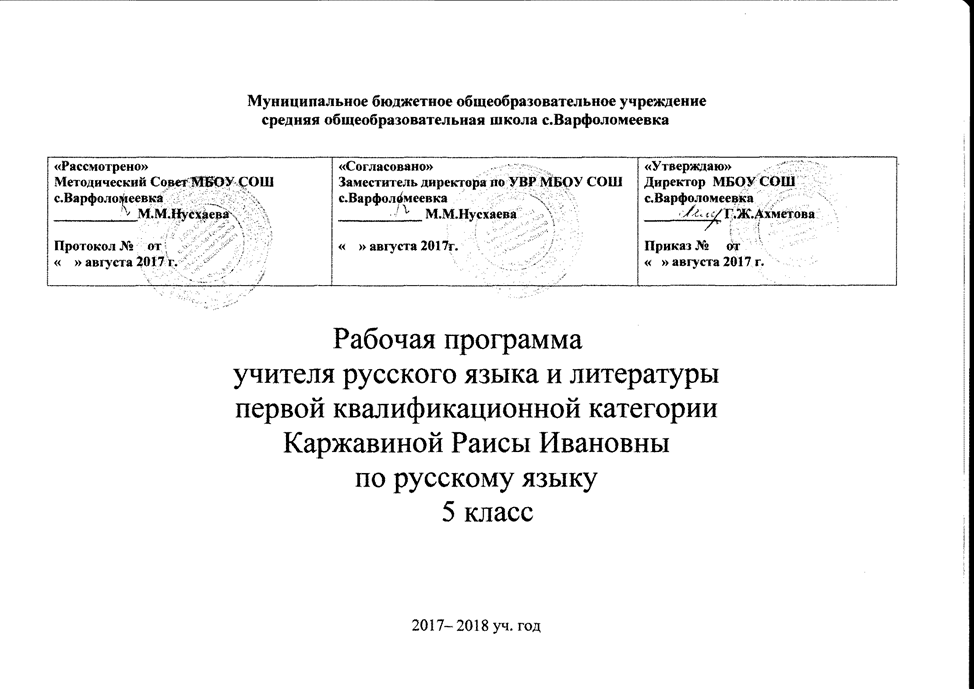  Пояснительная запискаРабочая программа по русскому языку для 5 класса составлена на основе Федерального государственного образовательного стандарта основного общего образования второго поколения, Примерной программы основного общего образования по русскому языку и Рабочей программы по русскому языку к предметной линии учебников для 5 – 9  классов общеобразовательной школы авторов Т.А.  Ладыженской, М.Т. Баранова, Л.А. Тростенцовой и др. (М.: Просвещение, 2014).Программа детализирует и раскрывает содержание стандарта, определяет общую стратегию обучения, воспитания и развития учащихся средствами учебного предмета в соответствии с целями изучения русского языка, которые определены стандартом.Программа построена с учетом принципов системности, научности и доступности, а также преемственности и перспективности между различными разделами курса. В основе программы лежит принцип единства.Изменения, внесённые в Примерную программу основного общего образования по русскому языку и Рабочую программу по русскому языку к предметной линии учебников для 5 – 9  классов общеобразовательной школы авторов Т.А.  Ладыженской, М.Т. Баранова, Л.А. Тростенцовой и др. (М.: Просвещение, 2014), обусловлены сложностью обучения и усвоения отдельных тем и выражены в распределении часов по темам, в выборе образовательных технологий, формах и видах деятельности учащихся.Язык – по своей специфике и социальной значимости – явление уникальное: он является средством общения и формой передачи информации, средством хранения и усвоения знаний, частью духовной культуры русского народа, средством приобщения к богатствам русской культуры и литературы.Русский язык – государственный язык Российской Федерации, средство межнационального общения и консолидации народов России.Владение родным языком, умение общаться, добиваться успеха в процессе коммуникации являются теми характеристиками личности, которые во многом определяют достижения человека практически во всех областях жизни, способствуют его социальной адаптации к изменяющимся условиям современного мира.Содержание обучения русскому языку отобрано и структурировано на основе компетентностного подхода. В соответствии с этим в V классе формируются и развиваются коммуникативная, языковая, лингвистическая (языковедческая) и культуроведческая компетенции.Коммуникативная компетенция – овладение всеми видами речевой деятельности и основами культуры устной и письменной речи, базовыми умениями и навыками использования языка в жизненно важных для данного возраста сферах и ситуациях общения.Языковая и лингвистическая (языковедческая) компетенции – освоение необходимых знаний о языке как знаковой системе и общественном явлении, его устройстве, развитии и функционировании; овладение основными нормами русского литературного языка; обогащение словарного запаса и грамматического строя речи учащихся; формирование способности к анализу и оценке языковых явлений и фактов, необходимых знаний о лингвистике как науке и ученых-русистах; умение пользоваться различными лингвистическими словарями.Культуроведческая компетенция – осознание языка как формы выражения национальной культуры, взаимосвязи языка и истории народа, национально-культурной специфики русского языка, владение нормами русского речевого этикета, культурой межнационального общения.Курс русского языка для 5 класса  направлен на совершенствование речевой деятельности учащихся на основе овладения знаниями об устройстве русского языка и особенностях его употребления в разных условиях общения, на базе усвоения основных норм русского литературного языка, речевого этикета. Учитывая то, что сегодня обучение русскому языку происходит в сложных условиях, когда снижается общая культура населения, расшатываются нормы литературного языка, в программе усилен аспект культуры речи. Содержание обучения ориентировано на развитие личности ученика, воспитание культурного человека, владеющего нормами литературного языка, способного свободно выражать свои мысли и чувства в устной и письменной форме, соблюдать этические нормы общения. Рабочая  программа предусматривает формирование таких жизненно важных умений, как различные виды чтения, информационная переработка текстов, поиск информации в различных источниках, а также способность передавать ее в соответствии с условиями общения. Доминирующей идеей курса является интенсивное речевое и интеллектуальное развитие учащихся. Русский язык представлен в программе перечнем не только тех дидактических единиц, которые отражают устройство языка, но и тех, которые обеспечивают речевую деятельность. Каждый тематический блок программы включает перечень лингвистических понятий, обозначающих языковые и речевые явления, указывает на особенности функционирования этих явлений и называет основные виды учебной деятельности, которые отрабатываются в процессе изучения данных понятий. Таким образом, программа создает условия для реализации деятельностного подхода к изучению русского языка в школе.Идея взаимосвязи речевого и интеллектуального развития нашла отражение и в структуре программы. Она, как уже отмечено, состоит их трех тематических блоков. В первом представлены дидактические единицы, обеспечивающие формирование навыков речевого общения; во втором – дидактические единицы, которые отражают устройство языка и являются базой для развития речевой компетенции учащихся; в третьем – дидактические единицы, отражающие историю и культуру народа и обеспечивающие культурно-исторический компонент курса русского языка в целом.Указанные блоки в учебном процессе неразрывно взаимосвязаны или интегрированы. Так, например, при обучении морфологии учащиеся не только получают соответствующие знания и овладевают необходимыми умениями и навыками, но и совершенствуют все виды речевой деятельности, различные коммуникативные навыки, а также углубляют представление о родном языке как национально-культурном феномене. Таким образом, процессы осознания языковой системы и личный опыт использования языка в определенных условиях, ситуациях общения оказываются неразрывно связанными друг с другом.Цели обученияВоспитание гражданственности и патриотизма, любви к русскому языку, сознательного отношения к языку как духовной ценности, средству общения и получения знаний в разных сферах человеческой деятельности;развитие речевой и мыслительной деятельности, коммуникативных умений и навыков, обеспечивающих свободное владение русским литературным языком в разных сферах и ситуациях общения; готовности и способности к речевому взаимодействию и взаимопониманию; потребности в речевом самосовершенствовании;освоение знаний о русском языке, его устройстве и функционировании в различных сферах и ситуациях общения, стилистических ресурсах, основных нормах русского литературного языка и речевого этикета; обогащение словарного запаса и расширение круга используемых грамматических средств;формирование умений опознавать, анализировать, классифицировать языковые факты, оценивать их сточки зрения нормативности, соответствия сфере и ситуации общения, осуществлять информационный поиск, извлекать и преобразовывать необходимую информацию;применение полученных знаний и умений в собственной речевой практике.Реализация указанных целей достигается в процессе формирования и развития следующих предметных компетенций: коммуникативной, языковой и лингвистической (языковедческой), культуроведческой.Данные цели обусловливают решение следующих задачРазвитие всех видов речевой деятельности: чтение, аудирование, говорение, письмо;формирование универсальных учебных действий: познавательных, регулятивных, коммуникативных;формирование прочных орфографических и пунктуационных умений и навыков, овладение нормами русского литературного языка и обогащение словарного запаса и грамматического строя речи учащихся.Общая характеристика программыПрограмма построена с учетом принципов системности, научности и доступности, а также преемственности и перспективности между различными разделами курса.Уроки спланированы с учетом знаний, умений и навыков по предмету, которые сформированы у школьников в процессе реализации принципов развивающего обучения. Соблюдая преемственность с начальной школой, предусматривается обучение русскому языку в 5 классе на высоком, но доступном уровне трудности, быстрым темпом, отводя ведущую роль теоретическим знаниям. На первый план выдвигается раскрытие и использование познавательных возможностей учащихся как средства их развития и как основы для овладения учебным материалом. Повысить интенсивность и плотность процесса обучения позволяет использование различных форм работы: письменной и устной, под руководством учителя и самостоятельной и др. Сочетание коллективной работы с индивидуальной и групповой снижает утомляемость учащихся от однообразной деятельности, создает условия для контроля и анализа полученных знаний, качества выполненных заданий.Для пробуждения познавательной активности и сознательности учащихся в уроки включены сведения из истории русского языка, прослеживаются процессы формирования языковых явлений, их взаимосвязь.Материал в программе расположен с учетом возрастных возможностей учащихся.В программе предусмотрены вводные уроки, раскрывающие роль и значение русского языка в нашей стране и за ее пределами. Программа предусматривает прочное усвоение материала, для чего значительное место в ней отводится повторению. Для повторения в начале и в конце года выделяются специальные часы. В 5 классе необходимо уделять внимание преемственности между начальным и средним звеном обучения. Решению этого вопроса посвящен раздел «Вспоминаем, повторяем, изучаем». Для организации систематического повторения, проведения различных видов разбора подобраны примеры из художественной литературы.Разделы учебника «Русский язык. 5 класс» содержат значительное количество упражнений разного уровня сложности, к которым прилагаются интересные, разнообразные задания, активизирующие мыслительную деятельность учащихся. При изучении разделов решаются и другие задачи: речевого развития учащихся, формирования общеучебных умений (слушать, выделять главное, работать с книгой, планировать последовательность действий, контролировать и др.).В программе также специально выделены часы на развитие связной речи. Темы по развитию речи — речеведческие понятия и виды работы над текстом — пропорционально распределяются между грамматическим материалом. Это обеспечивает равномерность обучения речи, условия для его организации.В системе школьного образования учебный предмет «Русский язык» занимает особое место: является не только объектом изучения, но и средством обучения. Как средство познания действительности русский язык обеспечивает развитие интеллектуальных и творческих способностей ребенка, развивает его абстрактное мышление, память и воображение, формирует навыки самостоятельной учебной деятельности, самообразования и самореализации личности. Будучи формой хранения и усвоения различных знаний, русский язык неразрывно связан со всеми школьными предметами и влияет на качество их усвоения, а в перспективе способствует овладению будущей профессией.Форма организации образовательного процесса: классно-урочная система.Технологии, используемые в обучении: развитие критического мышления через чтение и письмо (РКМЧП), деятельностного метода, метод проектов, игровые, развивающего обучения, обучения в сотрудничестве (групповые технологии), проблемного обучения, развития исследовательских навыков, информационно-коммуникационные, здоровьесбережения, технология уровневой дифференциации, технология мастерских на уроках русского языка и литературы,  и другие.Основными формами и видами контроля знаний, умений и навыков являются: входной контроль в начале и в конце четверти; текущий — в форме устного, фронтального опроса, контрольных, словарных диктантов, предупредительных, объяснительных, комментированных, выборочных, графических, творческих, свободных, восстановленных диктантов, диктанта «Проверяю себя», диктантов с грамматическими заданиями, тестов, проверочных работ, комплексного анализа текстов, диагностических работ, лабораторных работ, практических работ (практикумов), контрольных изложений, контрольных сочинений, взаимоконтроля, самоконтроля, составления орфографических и пунктуационных упражнений самими учащимися, различных видов разбора (фонетический, лексический, словообразовательный, морфологический, синтаксический, лингвистический, лексико-фразеологический), наблюдения за речью окружающих, сбора соответствующего речевого материала с последующим его использованием по заданию учителя, анализа языковых единиц с точки зрения правильности, точности и уместности их употребления, работы с различными информационными источниками: учебно-научными текстами, справочной литературой, средствами массовой информации (в том числе представленных в электронном виде);                                                                                                                    итоговый — итоговый контрольный диктант, словарный диктант, комплексный анализ текста.Общие учебные умения, навыки и способы деятельностиНаправленность курса на интенсивное речевое и интеллектуальное развитие создает условия и для реализации надпредметной функции, которую русский язык выполняет в системе школьного образования. В процессе обучения ученик получает возможность совершенствовать общеучебные умения, навыки, способы деятельности, которые базируются на видах речевой деятельности и предполагают развитие речемыслительных способностей. В процессе изучения русского (родного) языка совершенствуются и развиваются следующие общеучебные умения: коммуникативные (владение всеми видами речевой деятельности и основами культуры устной и письменной речи, базовыми умениями и навыками использования языка в жизненно важных для учащихся сферах и ситуациях общения), интеллектуальные (сравнение и сопоставление, соотнесение, синтез, обобщение, абстрагирование, оценивание и классификация), информационные (умение осуществлять библиографический поиск, извлекать информацию из различных источников, умение работать с текстом), организационные (умение формулировать цель деятельности, планировать ее, осуществлять самоконтроль, самооценку, самокоррекцию).Содержание программыЯзык – важнейшее средство общенияЯзык и человек. Общение устное и письменное. Стили речи.Вспоминаем, повторяем, изучаемЧасти слова. Орфограмма. Место орфограмм в словах. Правописание проверяемых и непроверяемых гласных и согласных в корне слова. Правописание букв и, а, у после шипящих. Разделительные ъ и ь.Самостоятельные и служебные части речи. Имя существительное: три склонения, род, падеж, число. Правописание гласных в падежных окончаниях существительных. Буква ь на конце существительных после шипящих.Имя прилагательное: род, падеж, число. Правописание гласных в падежных окончаниях прилагательных.Местоимения 1, 2 и 3-го лица.Глагол: лицо, время, число, род (в прошедшем времени); правописание гласных в личных окончаниях наиболее употребительных глаголов I и II спряжения; буква ь во 2-м лице единственного числа глаголов. Правописание -тся и -ться; раздельное написание не с глаголами.Наречие (ознакомление).Предлоги и союзы. Раздельное написание предлогов со словами.Развитие речи (далее P.P.) Текст. Тема текста. Стили.Контрольная работа (далее К.Р.) Контрольный диктант № 1 с грамматическим заданием по теме «Повторение изученного в начальных классах».Синтаксис. Пунктуация. Культура речиОсновные синтаксические понятия (единицы): словосочетание, предложение, текст.Пунктуация как раздел науки о языке.Словосочетание: главное и зависимое слово в словосочетании.Предложение. Простое предложение; виды простых предложений по цели высказывания: повествовательные, вопросительные, побудительные. Восклицательные и невосклицательные предложения. Знаки препинания: знаки завершения (в конце предложения), выделения, разделения (повторение).Грамматическая основа предложения.Главные члены предложения, второстепенные члены предложения: дополнение, определение, обстоятельство.Нераспространенные и распространенные предложения (с двумя главными членами). Предложения с однородными членами, связанными союзами, а также связанными союзами а, но и одиночным союзом и; запятая между однородными членами без союзов и с союзами а, но, и. Обобщающие слова перед однородными членами. Двоеточие после обобщающего слова.Синтаксический разбор словосочетания и предложения.Обращение, знаки препинания при обращении. Вводные слова и словосочетания.Сложное предложение. Наличие двух и более грамматических основ как признак сложного предложения. Сложные предложения с союзами (с двумя главными членами в каждом простом предложении).Запятая между простыми предложениями в сложном предложении перед и, а, но, чтобы, потому что, когда, который, что, если.Прямая речь после слов автора и перед ними; знаки препинания при прямой речи.Диалог. Тире в начале реплик диалога.P.P. Речь устная и письменная; диалогическая и монологическая. Основная мысль текста. Этикетные диалоги. Письмо как одна из разновидностей текста.К.Р. Контрольное изложение №1. Контрольный диктант № 2 с грамматическим заданием по теме «Синтаксис простого предложения». Контрольный диктант № 3 с грамматическим заданием по теме «Синтаксис и пунктуация».Фонетика. Орфоэпия. Графика. Орфография. Культура речиФонетика как раздел науки о языке. Звук как единица языка. Звуки речи; гласные и согласные звуки. Ударение в слове. Гласные ударные и безударные. Твердые и мягкие согласные. Твердые и мягкие согласные, не имеющие парных звуков. Звонкие и глухие согласные. Сонорные согласные. Шипящие и ц. Сильные и слабые позиции звуков.Фонетический разбор слова. Орфоэпические словари.Графика как раздел науки о языке. Обозначение звуков речи на письме; алфавит. Рукописные и печатные буквы; прописные и строчные. Каллиграфия.Звуковое значение букв е, ё, ю, я. Обозначение мягкости согласных. Мягкий знак для обозначения мягкости согласных. Опознавательные признаки орфограмм.Орфографический разбор.Орфографические словари.P.P. Типы текстов. Повествование. Описание (предмета), отбор языковых средств в зависимости от темы, цели, адресата высказывания.К.Р. Контрольный тест №1 по теме «Фонетика. Орфоэпия. Графика».Лексика. Культура речиЛексика как раздел науки о языке. Слово как единица языка.Слово и его лексическое значение. Многозначные и однозначные слова. Прямое и переносное значение слов. Омонимы. Синонимы. Антонимы. Толковые словари.P.P. Создание текста на основе исходного (подробное изложение), членение его на части. Описание изображенного на картине с использованием необходимых языковых средств.К.Р. Контрольное сочинение №1. Контрольный тест № 2 по теме «Лексика. Культура речи».Морфемика. Орфография. Культура речиМорфемика как раздел науки о языке. Морфема как минимальная значимая часть слов. Изменение и образование слов. Однокоренные слова. Основа и окончание в самостоятельных словах. Нулевое окончание. Роль окончаний в словах. Корень, суффикс, приставка, их назначение в слове. Чередование гласных и согласных в слове. Варианты морфем. Морфемный разбор слов. Морфемные словари.Орфография как раздел науки о языке. Орфографическое правило.Правописание гласных и согласных в приставках; буквы з и с на конце приставок. Правописание чередующихся гласных о и а в корнях -лож-, -лаг-, -рос-, -раст-. Буквы ей о после шипящих в корне. Буквы ы и и после ц.P.P. Рассуждение в повествовании. Рассуждение, его структура и разновидности.К.Р. Контрольный диктант № 4 с грамматическим заданием по теме «Морфемика. Орфография».Морфология. Орфография. Культура речиИмя существительноеИмя существительное как часть речи. Синтаксическая роль имени существительного в предложении.Существительные одушевленные и неодушевленные (повторение). Существительные собственные и нарицательные. Большая буква в географических названиях, в названиях улиц и площадей, в названиях исторических событий. Большая буква в названиях книг, газет, журналов, картин и кинофильмов, спектаклей, литературных и музыкальных произведений; выделение этих названий кавычками.Род существительных. Три склонения имен существительных: изменение существительных по падежам и числам. Существительные, имеющие форму только единственного или только множественного числа.Морфологический разбор слов. Буквы о и е после шипящих и ц в окончаниях существительных.Склонение существительных на -ия, -ий, -ие. Правописание гласных в падежных окончаниях имен существительных.P.P. Доказательства и объяснения в рассуждении.К.Р. Контрольный диктант № 5 с грамматическим заданием по теме «Имя существительное». Имя прилагательноеИмя прилагательное как часть речи. Синтаксическая роль имени прилагательного в предложении.Полные и краткие прилагательные. Правописание гласных в падежных окончаниях прилагательных с основой на шипящую. Неупотребление буквы ь на конце кратких прилагательных с основой на шипящую.Изменение полных прилагательных по родам, падежам и числам, а кратких — по родам и числам.P.P. Описание животного. Структура текста данного жанра. Стилистические разновидности этого жанра.К.Р. Контрольное сочинение № 2. Контрольный диктант № 6 с грамматическим заданием по теме «Имя прилагательное».ГлаголГлагол как часть речи. Синтаксическая роль глагола в предложении.Неопределенная форма глагола (инфинитив на -ть (-ться), -ти (-тись), -чь (-чься). Правописание -ться и -чь (-чься) в неопределенной форме (повторение).Совершенный и несовершенный вид глагола; I и II спряжение. Правописание гласных в безударных личных окончаниях глаголов.Правописание чередующихся гласных е – и  в корнях глаголов -бер-, -бир-, -дер-, -дир-, -мер-, -мир-, -пер-, -пир-, -тер-, -тир-, -стел-, -стил-.Правописание не с глаголами.P.P. Понятие о рассказе, об особенностях его структуры и стиля. Невыдуманный рассказ о себе. Рассказы по сюжетным картинкам.К.Р. Контрольное изложение №2. Контрольный диктант № 7 с грамматическим заданием по теме «Глагол».Повторение и систематизация изученного в 5 классеК.Р. Комплексный анализ текста как итоговый контроль за год. Контрольный диктант №8 по теме «Повторение в конце года».Место предметаНа изучение предмета отводится  5 часов в неделю, итого 175 часов за учебный год (из Федерального базисного (образовательного) учебного плана для образовательных учреждений Российской Федерации Распределение учебных часов по разделам программыЯзык – важнейшее средство общения — 3 ч (в т. ч.1 P.P.).Вспоминаем, повторяем, изучаем — 30 ч (в т. ч. 1 К.Р.,5 Р.Р.).Синтаксис. Пунктуация. Культура речи — 37 ч (в т. ч. 3 К.Р., 6 Р.Р.).Фонетика. Орфоэпия. Графика. Орфография. Культура речи — 16 ч (в т. ч. 1 К.Р., 4 P.P.).Лексика. Культура речи — 14 ч (в т. ч. 2 К.Р., 4 P.P.).Морфемика. Орфография. Культура речи — 29 ч (в т. ч. 1 К.Р.,4 Р.Р.).Морфология. Орфография. Культура речи — 72 ч.Имя существительное — 23 ч (в т. ч. 1 К.Р.,4 P.P.).Имя прилагательное — 16 ч (в т. ч. 2 К.Р., 5 P.P.).Глагол - 33 ч (в т. ч. 2 К.Р., 7 P.P.).Повторение и систематизация изученного — 9 ч. (в т. ч. 2 К.Р., 1 P.P.).Календарно-тематическое планирование. 5 класс Предмет: русскийКласс: 5Учитель: Каржавина Р.И.Всего часов: 175 ч., в неделю – 5 ч.Планирование составлено на основе программы М.Т.Баранова Учебник: Русский язык. 5 класс. В 2 частях: учебник для общеобразовательных учреждений / М.Т.Баранов,Л.Т.Григорян,Т.А.Ладыженская и другие,М.: Просвещение, 2016г. Требования к уровню подготовки учащихсяк окончанию 5 классаУчащиеся должны знать:основные сведения о языке, изученные в 5 классе;роль русского языка как национального языка русского народа, государственного языка Российской Федерации и средства межнационального общения;смысл понятий: речь устная и письменная, монолог, диалог, сфера и ситуация речевого общения; основные признаки разговорной речи, научного, публицистического, официально-делового стилей, языка художественной литературы; особенности основных жанров научного, публицистического, официально-делового стилей и разговорной речи;признаки текста и его функционально-смысловых типов (повествования, описания, рассуждения); основные единицы языка, их признаки; основные нормы русского литературного языка (орфоэпические, лексические, грамматические, орфографические, пунктуационные); нормы речевого этикета. Учащиеся должны уметь: аудированиепонимать основное содержание небольшого по объему научно-учебного и художественного текста, воспринимаемого на слух; выделять основную мысль, структурные части исходного текста; фонетика и графикавыделять в слове звуки речи;давать им фонетическую характеристику;различать ударные и безударные слоги; не смешивать звуки и буквы; свободно пользоваться алфавитом, работая со словарями;разбирать слова фонетически; орфоэпияправильно произносить гласные, согласные и их сочетания в составе слова;опознавать звукопись как поэтическое средство;использовать логическое ударение для усиления выразительности речи;разбирать слова орфоэпически;работать с орфоэпическим словарем;лексикаупотреблять слова в соответствии с их лексическим значением;толковать лексическое значение известных слов и подбирать к словам синонимы и антонимы; опознавать эпитеты, метафоры, олицетворения как средства выразительности речи;пользоваться толковым словарем; словообразованиевыделять морфемы на основе смыслового и словообразовательного анализа слова (в словах несложной структуры);подбирать однокоренные слова с учетом значения слов;по типичным суффиксам и окончанию определять части речи и их формы; разбирать слова по составу;пользоваться словарем морфемного строения слов; морфологияквалифицировать слово как часть речи по вопросу и общему значению;правильно определять грамматические признаки изученных частей речи;образовывать формы изученных частей речи в соответствии с нормами литературного языка;разбирать слово морфологически; синтаксисвыделять словосочетания в предложении;определять главное и зависимое слово;определять вид предложения по цели высказывания, интонации, наличию или отсутствию второстепенных членов предложения, количеству грамматических основ;составлять простые и сложные предложения изученных видов;разбирать простое предложение синтаксически; орфографиянаходить в словах изученные орфограммы, уметь обосновывать их выбор и правильно писать слова с изученными орфограммами;правильно писать слова с непроверяемыми согласными, изученными в 5 классе;пользоваться орфографическим словарем; пунктуациянаходить в предложениях места для постановки знаков препинания;обосновывать выбор знаков препинания;расставлять знаки препинания в предложениях в соответствии с изученными правилами; связная речьопределять тему и основную мысль текста, его стиль;составлять простой план текста;подробно и сжато излагать повествовательные тексты (в том числе с элементами описания предметов, животных);писать сочинения повествовательного характера;совершенствовать содержание и языковое оформление (в соответствии с изученным языковым материалом).Учащиеся должны использовать приобретенные знания и умения в практической деятельности и повседневной жизни для:осознания роли родного языка в развитии интеллектуальных и творческих способностей личности, значения родного языка в жизни человека и общества;развития речевой культуры, бережного и сознательного отношения к родному языку;удовлетворения коммуникативных потребностей в учебных, бытовых, социально-культурных ситуациях общения;увеличения словарного запаса, расширения круга используемых грамматических средств, развития способности к самооценке;получения знаний по другим учебным предметам.УУД, сформированные в процессе усвоения программызнать:    роль русского языка  как национального языка  русского народа, государственного языка  Российской  Федерации и средства межнационального общения;смысл понятий: речь устная и письменная; монолог, диалог; ситуация речевого общения;основные признаки стилей языка;признаки текста и его функционально-смысловых типов (повествования, описания, рассуждения);основные единицы языка, их признаки;основные нормы русского литературного языка (орфоэпические, лексические, грамматические, орфографические, пунктуационные) для данного периода обучения;нормы речевого этикета;уметь:различать разговорную речь и другие стили;определять тему, основную мысль текста, функционально-смысловой тип и стиль речи;опознавать языковые единицы, проводить различные виды их анализа;объяснять с помощью словаря значение слов с национально-культурным компонентом;аудирование и чтение:адекватно понимать информацию устного и письменного сообщения (цель, тему текста);читать тексты разных стилей и жанров; владеть разными видами чтения (изучающее, ознакомительное, просмотровое);извлекать    информацию    из    различных    источников,    включая    средства    массовой    информации;    свободно    пользоваться лингвистическими словарями, справочной литературой;говорение и письмо:воспроизводить текст с заданной степенью свернутости (план, пересказ, изложение);создавать тексты различных стилей и жанров (применительно к данному этапу обучения);осуществлять выбор и организацию языковых средств в соответствии с темой, целями общения;владеть различными видами монолога  (повествование, описание,  рассуждение) и диалога  (побуждение  к действию, обмен мнениями);свободно, правильно излагать свои мысли в устной и письменной форме, соблюдать нормы построения текста (логичность, последовательность, связность, соответствие теме и др.);соблюдать в практике речевого общения основные произносительные, лексические, грамматические нормы современного русского литературного языка;соблюдать в практике письма основные правила орфографии и пунктуации;соблюдать нормы русского речевого этикета;осуществлять речевой самоконтроль; оценивать свою речь с точки зрения её правильности, находить грамматические и речевые ошибки, недочеты, исправлять их; совершенствовать и редактировать собственные тексты;использовать приобретенные знания и умения в практической деятельности и повседневной жизни для:осознания значения родного языка в жизни человека и общества;развития речевой культуры, бережного и сознательного отношения к родному языку, сохранения чистоты русского языка как явления культуры;удовлетворения коммуникативных потребностей в учебных, бытовых, социально-культурных ситуациях общения;увеличения словарного запаса; расширения круга используемых грамматических средств; развития способности к самооценке на основе наблюдения за собственной речью;использования родного языка как средства получения знаний по другим учебным предметам и продолжения образования.Личностными результатами изучения предмета «Русский язык» являются следующие умения и качества:чувство прекрасного – умение чувствовать красоту и выразительность речи, стремиться к совершенствованию собственной речи;любовь и уважение к Отечеству, его языку, культуре;устойчивый познавательный интерес к чтению, к ведению диалога с автором текста; потребность в чтении;интерес к письму, к созданию собственных текстов, к письменной форме общения;интерес к изучению языка;осознание ответственности за произнесённое и написанное слово.Средством достижения этих результатов служат тексты учебников, вопросы и задания к ним, проблемно-диалогическая технология, технология продуктивного чтения.Метапредметными результатами изучения курса «Русский язык» является формирование универсальных учебных действий (УУД).Регулятивные УУД: самостоятельно формулировать проблему (тему) и цели урока; способность к целеполаганию, включая постановку новых целей;самостоятельно анализировать условия и пути достижения цели;самостоятельно составлять план решения учебной проблемы;работать по плану, сверяя свои действия с целью, прогнозировать, корректировать свою деятельность;в диалоге с учителем вырабатывать критерии оценки и определять степень успешности своей работы и работы других в соответствии с этими критериями.Средством формирования регулятивных УУД служат технология продуктивного чтения и технология оценивания образовательных достижений (учебных успехов).Познавательные УУД:самостоятельно вычитывать все виды текстовой информации: фактуальную, подтекстовую, концептуальную; адекватно понимать основную и дополнительную информацию текста, воспринятого на слух;пользоваться разными видами чтения: изучающим, просмотровым,     ознакомительным;извлекать информацию, представленную в разных формах (сплошной текст; несплошной текст – иллюстрация, таблица, схема);владеть различными видами аудирования (выборочным, ознакомительным, детальным);перерабатывать и преобразовывать информацию из одной формы в другую (составлять план, таблицу, схему);излагать содержание прочитанного (прослушанного) текста подробно, сжато, выборочно;пользоваться словарями, справочниками;осуществлять анализ и синтез;устанавливать причинно-следственные связи;строить рассуждения.Средством развития познавательных УУД служат тексты учебника и его методический аппарат; технология продуктивного чтения.Коммуникативные УУД:учитывать разные мнения и стремиться к координации различных позиций в сотрудничестве;уметь формулировать собственное мнение и позицию, аргументировать её и координировать её с позициями партнёров в сотрудничестве при выработке общего решения в совместной деятельности;уметь устанавливать и сравнивать разные точки зрения прежде, чем принимать решения и делать выборы;уметь договариваться и приходить к общему решению в совместной деятельности, в том числе в ситуации столкновения интересов;уметь задавать вопросы необходимые для организации собственной деятельности и сотрудничества с партнёром;уметь осуществлять взаимный контроль и оказывать в сотрудничестве необходимую взаимопомощь;осознавать важность коммуникативных умений в жизни человека;оформлять свои мысли в устной и письменной форме с учётом речевой ситуации; создавать тексты различного типа, стиля, жанра;оценивать и редактировать устное и письменное речевое высказывание;адекватно использовать речевые средства для решения различных коммуникативных задач; владеть монологической и диалогической формами речи, различными видами монолога и диалога;высказывать и обосновывать свою точку зрения;слушать и слышать других, пытаться принимать иную точку зрения, быть готовым корректировать свою точку зрения;выступать перед аудиторией сверстников с сообщениями;договариваться и приходить к общему решению в совместной деятельности;задавать вопросы.Предметными результатами изучения курса «Русский язык» является сформированность следующих умений: по фонетике и графике: производить фонетический разбор слова; соотносить звуковой облик слова с его графическим изображением; свободно пользоваться алфавитом при работе со словарем; не смешивать буквы и звуки;по орфоэпии: правильно произносить употребительные слова изученных частей речи; пользоваться орфоэпическим словарем;по лексике:пользоваться толковым словарем, словарем синонимов, антонимов; толковать лексическое значение слова с помощью толкового словаря, через антонимы и синонимы; давать элементарный анализ лексического значения слова;по морфемике и словообразованию: выделять морфемы на основе словообразовательного анализа слова; выделять основу слова; образовывать новые слова с помощью типичных для изученных частей речи суффиксов,  с помощью приставок, приставок и суффиксов; сложения основ; производить морфемный разбор; производить словообразовательный разбор;по морфологии: различать части речи по наличию у слова определённых морфологических признаков; указывать морфологические признаки и функцию в предложении изученных частей речи; уметь образовывать формы изученных частей речи; производить морфологический разбор изученных частей речи;по синтаксису: выделять словосочетание в предложении; определять главное и зависимое слово; образовывать словосочетания с именем существительным, глаголом в качестве главного и зависимого слова; определять вид предложения по цели высказывания, интонации; определять грамматическую основу предложения; определять вид предложения по количеству грамматических основ; определять вид предложения по наличию/отсутствию второстепенных членов предложения; определять однородные члены;  определять вводные слова и обращения (данное умение не является обязательным, т.к. материал вводился ознакомительно); различать простое и сложное предложение; производить синтаксический разбор предложения; по орфографии: находить изученные орфограммы в словах и между словами, правильно писать слова с изученными орфограммами; обосновывать выбор написания; находить и исправлять орфографические ошибки; правильно писать изученные в 5-м классе слова с непроверяемыми написаниями;по пунктуации: находить изученные типы смысловых отрезков в предложениях и тексте, правильно оформлять предложения изученных типов и текст в соответствии с изученными пунктуационными правилами; обосновывать место и выбор знака препинания; находить и исправлять пунктуационные ошибки на изученные правила;по связной речи, чтению и работе с информацией: читать учебно-научный текст изучающим чтением; владеть отдельными приёмами ознакомительного чтения учебно-научного текста; выделять в учебно-научном тексте ключевые слова, составлять план; определять тему, основную мысль (авторский замысел) в тексте из художественного произведения, пересказывать текст подробно и сжато; понимать основные отличия текстов-описаний, повествований, рассуждений, писать тексты этих типов; определять стиль текста; письменно подробно излагать художественный и учебно-научный текст; пытаться использовать в собственной письменной речи изученные особенности частей речи (синонимию, многозначность, антонимию), синтаксических конструкций; последовательно развивать мысль в сочинении в соответствии с темой и замыслом, делать абзацные отступы; озаглавливать текст, пользуясь разными типами заголовков.Используемый учебно-методический комплекс  и средства обученияУчебник Ладыженская Т.А., Баранов М. Т., Тростенцова Л.А. и др. Русский язык. 5 класс: Учебник для общеобразовательных учреждений. –  М.: Просвещение, 2014.Рабочие тетрадиАнтонова С.В.,. Гулякова Т.И. Русский язык. 5 класс. Контрольные работы тестовой формы. – М: Вентана-Граф, 2014.Влодавская Е.А.. Комплексный анализ текста. Рабочая тетрадь по русскому языку. 5 класс. – М: Экзамен, 2014.Колыхалова Е.П.. Практические задания по русскому языку. Для подготовки к урокам и ГИА. 5 класс. (К учебнику Т.А. Ладыженской.) – М: Астрель, 2014.Методические пособияАбрамова, С.В. Русский язык. Проектная работа старшеклассников.Богданова, Г. А. Уроки русского языка в 5 кл. / Г. А. Богданова. – М: Просвещение, 2014.Богданова, Г. А. Сборник диктантов по русскому языку: 5-9 классы. / Г. А. Богданова. – М.: Просвещение, 2014.Бройде, М.Г. Занимательные упражнения по русскому языку: 5-9 классы. – М.: ВАКО, 2012.Граник, Г. Г. Секреты орфографии / Г. Г. Граник, С. М. Бондаренко, Л. А. Концевая. – М., 1991.Канафьева, А.В., Леденева В.В. Русский язык: Имя существительное. – М.: Дрофа, 2014.Костяева,    Т. А.    Проверочные    и    контрольные    работы    по    русскому   языку: 5 класс / Т. А. Костяева. – М.: Просвещение, 2014.Ладыженская, Т. А. Развивайте дар слова / Т. А. Ладыженская, Т. С. Зепалова. – М., 1990.Тростенцова, Л. А. Дидактические материалы по русскому языку: 5 класс: Книга для учителя / Л. А. Тростенцова, М. М. Стракевич. –  М.: Просвещение, 2014.Соловьёва Н.Н. Русский язык. Диктанты и изложения. 5 класс. Пособие для учителей общеобразовательных учреждений.  – М.: Просвещение, 2014.Таблицы и раздаточный материал по русскому языку для V класса / Баранов М.Т., Ладыженская Т.А, Тростенцова Л.А. и др. – М.: Просвещение, 2014.Обучение русскому языку в 5 классе. Методические рекомендации к учебнику для V класса общеобразовательных учреждений / Т.А. Ладыженская, М.Т. Баранов и др. – М.: Просвещение, 2014.Сборник тестовых заданий для тематического и итогового контроля. Русский язык V класс / В.И. Капинос, Л.И. Пучкова. – М.: Интеллект-центр, 2014.Цифровые образовательные ресурсыВиртуальная школа Кирилла и Мефодияhttp://repetitor.1c.ru/ - Серия учебных компьютерных программ '1С: Репетитор' по русскому языку, Контрольно-диагностические системы серии 'Репетитор. Тесты по пунктуации, орфографии и др.http://www.gramota.ru/- Все о русском языке на страницах справочно-информационного портала. Словари онлайн. Ответы на вопросы в справочном бюро. Официальные документы, связанные с языковой политикой. Статьи, освещающие актуальные проблемы русистики и лингвистики.http://www.gramma.ru/ - Пишем и говорим правильно: нормы современного русского языка. Помощь школьникам и абитуриентам. Деловые бумаги - правила оформления. Консультации по русскому языку и литературе, ответы на вопросы.http://www.school.edu.ru/ -Российский образовательный порталhttp://www.1september.ru/ru/ - газета «Первое сентября»http://all.edu.ru/ - Все образование ИнтернетаКультура письменной речи http://www.gramma.ruИмена.org – популярно об именах и фамилиях http://www.imena.orgКрылатые слова и выражения http://slova.ndo.ruМир слова русского http://www.rusword.orgРукописные памятники Древней Руси http://www.lrc-lib.ruРусская фонетика: мультимедийный Интернет – учебник http://www.philol.msu.ru/rus/galva-1/Русское письмо: происхождение письменности, рукописи, шрифты http://character.webzone.ruСветозар: Открытая международная олимпиада школьников по русскому языку http://www.svetozar.ruЭлектронные пособия по русскому языку для школьников http://learning-russian.gramota.ruhttp://rusolimp.kopeisk.ru/  http:// mon.gov.ru/ - сайт Министерства образования и науки РФ. http://standart.edu.ru – ФГОС общего образования и разработанные к ним документы. http://www.informika.ru /- сайт ФГУ «Государственный научно-исследовательский институт информационных технологий и телекоммуникаций».http://school-collection.edu.ru/ -каталог Единой коллекции цифровых образовательных ресурсов.http:// fcior.edu.ru –каталог электронных образовательных ресурсов Федерального центра.http://window.edu.ru – электронные образовательные ресурсы.http://katalog.iot.ru – электронные образовательные ресурсы.http://www.it-n.ru/ - «Сеть творческих учителейУчебные таблицы V – XI классы по русскому языку. / Составитель А.Б. Малюшкин. – М.: Творческий центр «Сфера», 2010.Лингвистические словари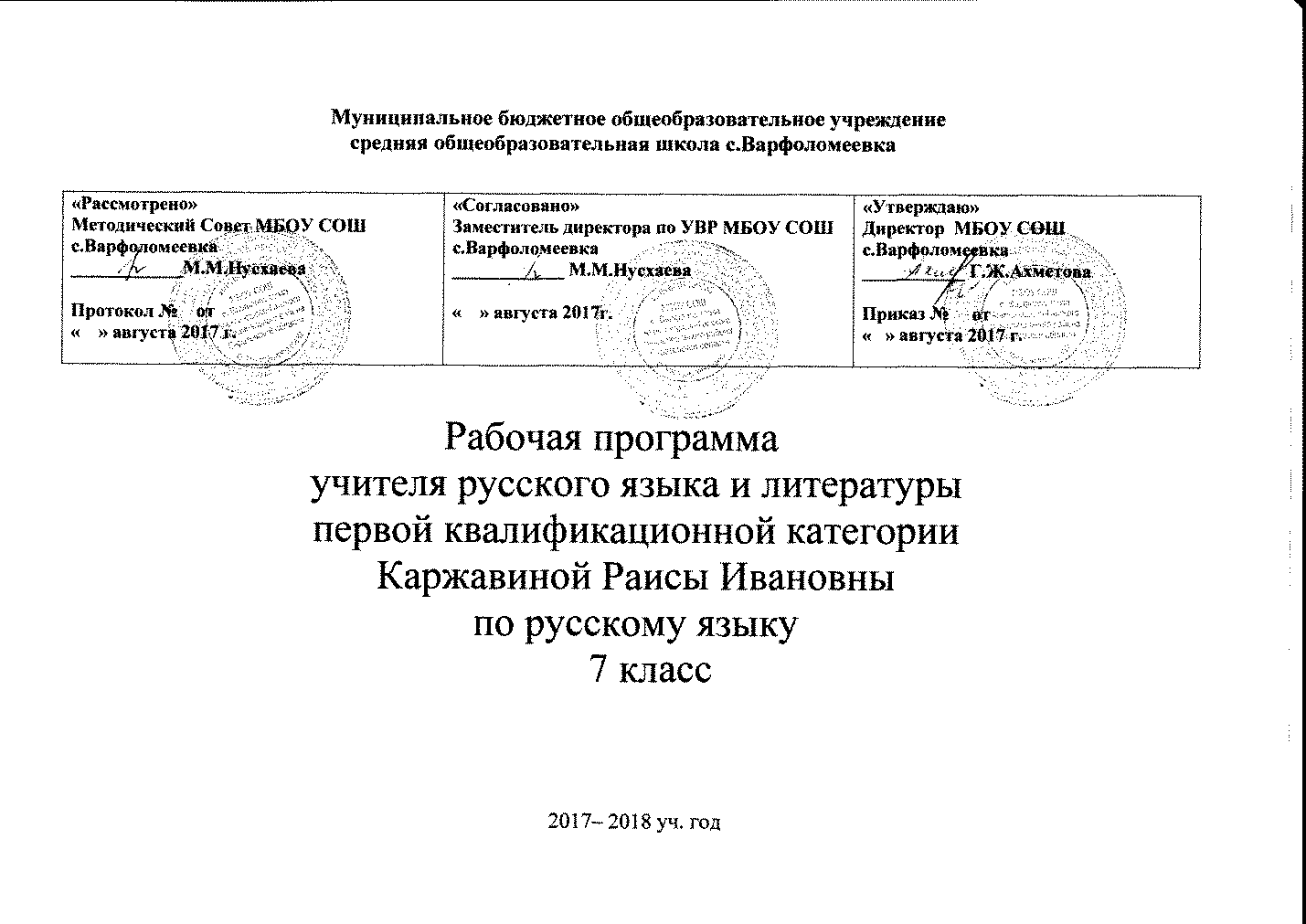 Пояснительная записка.Статус документа.Данная рабочая программа составлена на основе:1. Закон «Об образовании в Российской Федерации» от 29.12.2012 г. № 273-ФЗ;2. Федеральный      государственный  образовательный   стандарт   общего образования (приказ Минобразования России 2010 г 3. «Об утверждении федерального перечня учебников, рекомендуемых к их использованию при реализации имеющих государственную аккредитацию образовательных программ начального общего, основного общего, среднего общего образования» .4. Профессиональный стандарт «Педагог (педагогическая деятельность в сфере дошкольного, начального общего, основного общего, среднего общего образования)  (воспитатель, учитель)» (приказ министерства труда и социальной защиты РФ от 18 октября . 3 544).5. Программы общеобразовательных учреждений. Русский язык.5 – 9 классы Составитель Баранов М.Т. и др.-М.:«Просвещение»,2010. Структура документа.Рабочая программа  включает в себя: пояснительную записку, тематическое планирование учебных часов,  основное содержание учебного предмета, календарно-тематическое планирование, содержание практической деятельности (КИМ), материально-техническое обеспечение учебного предмета, список литературы.Цели и задачи изучения учебного предметаформирование и развития коммуникативной, языковой и лингвистической (языковедческой), культуроведческой компетенций;развитие логического мышления учащихся, обучение школьников умению самостоятельно пополнять знания по русскому языку;формирование общеучебных умений – работа с книгой, со справочной литературой, совершенствование навыков чтении;. совершенствование речевой деятельности обучающихся на основе овладения знаниями об устройстве русского языка и особенностях его употребления в разных условиях общения, на базе усвоения основных норм русского литературного языка, речевого этикета. Учитывая то, что сегодня обучение русскому языку происходит в сложных условиях, когда снижается общая культура населения, расшатываются нормы литературного языка, в программе усилен аспект культуры речи. Содержание обучения ориентировано на развитие личности ученика, воспитание культурного человека, владеющего нормами литературного языка, способного свободно выражать свои мысли и чувства в устной и письменной форме, соблюдать этические нормы общения. Рабочая  программа предусматривает формирование таких жизненно важных умений, как различные виды чтения, информационная переработка текстов, поиск информации в различных источниках, а также способность передавать ее в соответствии с условиями общения. Доминирующей идеей курса является интенсивное речевое и интеллектуальное развитие учащихся. Русский язык представлен в программе перечнем не только тех дидактических единиц, которые отражают устройство языка, но и тех, которые обеспечивают речевую деятельность. Каждый тематический блок программы включает перечень лингвистических понятий, обозначающих языковые и речевые явления, указывает на особенности функционирования этих явлений и называет основные виды учебной деятельности, которые отрабатываются в процессе изучения данных понятий. Таким образом, программа создает условия для реализации деятельностного подхода к изучению русского языка в школе.Общая характеристика учебного предмета.Язык – по своей специфике и социальной значимости – явление уникальное: он является средством общения и формой передачи информации, средством хранения и усвоения знаний, частью духовной культуры русского народа, средством приобщения к богатствам русской культуры и литературы.Русский язык – государственный язык Российской Федерации, средство межнационального общения и консолидации народов России.Владение родным языком, умение общаться, добиваться успеха в процессе коммуникации являются теми характеристиками личности, которые во многом определяют достижения человека практически во всех областях жизни, способствуют его социальной адаптации к изменяющимся условиям современного мира.В системе школьного образования учебный предмет «Русский язык» занимает особое место: является не только объектом изучения, но и средством обучения. Как средство познания действительности русский язык обеспечивает развитие интеллектуальных и творческих способностей ребенка, развивает его абстрактное мышление, память и воображение, формирует навыки самостоятельной учебной деятельности, самообразования и самореализации личности. Будучи формой хранения и усвоения различных знаний, русский язык неразрывно связан со всеми школьными предметами и влияет на качество усвоения всех других школьных предметов, а в перспективе способствует овладению будущей профессией.Место предмета в базисном учебном планеСогласно Федеральному базисному учебному плану для общеобразовательных учреждений Российской Федерации на изучение предмета «Русский язык» на базовом уровне отводится  175 часов  в 7 классе  из расчета 5 часов в неделю (с учётом 35 учебных недель по учебному плану. «Русский язык. 7 класс» вызывает у учащихся определенные трудности в связи со сложностью материала.  Сокращено количество часов на изучение следующих разделов: «Наречие», «Категория состояния», «Предлог», «Союз»,«,Частица», «Повторение и систематизация пройденного в VII классе». Это связано в с необходимостью сохранения  нужного количества часов на изучение  таких разделов как «Причастие» и «Деепричастие», материал которых, судя по опыту предыдущих лет, вызывает у учащихся  значительные затруднения.2 часа отведено на изучение раздела «Учебно - научная речь», содержащегося в учебнике,  но невключенного в авторскую программу.Выделены 2 часа на резерв учебного времени для административных контрольных работ и изменений в графике каникулярного времени.       Результаты освоения курса       Учащиеся должны знать определения основных изученных в VII классе языковых явлений, речеведческих понятий, орфографических и пунктуационных правил, обосновывать свои ответы, приводя нужные примеры. К концу VII класса учащиеся должны овладеть  следующими умениями и   навыками:производить морфологический разбор частей речи, изученных в VII классе, синтаксический разбор предложений с причастным и деепричастным оборотами (в простейших случаях), а также сложных предложений с изученными союзами; составлять предложения с причастными и деепричастными оборотами; соблюдать нормы литературного языка в пределах изученного материала.По орфографии. Находить в словах изученные орфограммы, обосновывать их выбор, правильно писать слова с изученными орфограммами; находить и исправлять орфографические ошибки. Правильно писать изученные в VII классе слова с непроверяемыми орфограммами.По пунктуации. Выделять запятыми причастные обороты (стоящие после существительного), деепричастные обороты.По связной речи. Адекватно воспринимать и создавать тексты публицистического стиля на доступные темы. Подробно и сжато излагать повествовательные тексты с элементами описания (как письменно, так и устно) внешности человека, процессов труда. Описывать человека, процессы труда; писать рассказы на предложенные сюжеты; сочинения-рассуждения (на материале жизненного опыта учащихся). Грамотно и четко рассказывать о произошедших событиях, аргументировать свои выводы. Содержание учебного предметаРусский язык как разивающееся явление (1)Повторение пройденного в V и «VI классах. (7+3) Публицистический стиль,его жанры, языковые особенности. Причастие(30+5)I. Повторение изученного о глаголе в V и VI классах.Свойства прилагательных и глаголов у причастия. Синтаксическая роль причастий в предложении. Действительные и страдательные причастия. Полные и краткие страдательные причастия. Причастный оборот; выделение запятыми причастного оборота. Текстообразующая роль причастий.Склонение полных причастий и правописание гласных в падежных окончаниях причастий. Образование действительных и страдательных причастий настоящего и прошедшего времени (ознакомление).Не с причастиями. Правописание гласных в суффикса действительных и страдательных причастий. Одна и две буквы я в суффиксах полных причастий и прилагательных, образованных от глаголов. Одна буква я в кратких причастиях.	II. Умение правильно ставить ударение в полных и кратких страда тельных причастиях (принесённый, принесён, принесена, принесено, принесены), правильно употреблять причастий; с суффиксом -ся, согласовы-
вать причастия с определяемыми существительными, строить предложения с причастным оборотом.	III.	Описание внешности человека: структура текста, языковые особенности (в том числе специальные «Портретные» слова). Устный пересказ исходного текста с описанием внешности. Выборочное изложение текста с описанием внешности. Описание внешности знакомого по личным впечатлениям, по фотографии.	Виды публичных общественно-политических выступлений. Их структура.         Деепричастие (14 +2)I. Повторение пройденного о глаголе в V и VI классах.Деепричастие. Глагольные и наречные свойства деепричастия. Синтаксическая роль деепричастий в предложении. Текстообразующая роль деепричастий. Деепричастный оборот; знаки препинания при деепричастном обороте. Выделение одиночного деепричастия запятыми (ознакомление). Деепричастия совершенного и несовершенного вида и их образование.Не с деепричастиями.II; Умение правильно строить предложение с деепричастным оборотом.III. Рассказ по картине.Наречие(23 +4)         I.. Наречие как часть речи. Синтаксическая роль наречий в предложении. Степени сравнения наречий и их образование. Текстообразующая   роль  наречий.   Словообразование  наречий.Правописание не с наречиями на -о и -е; не- it ни- в наречиях. Одна и две буквы я в наречиях на -о и -е.     '"Буквы О и е после шипящих на конце наречий. Суффиксы -о и -а на конце наречий. Дефис между частями слова в наречиях. Слитные и раздельные написания наречий. Буква ь после шипящих на конце наречий.II. Умение правильно ставить ударение в наречиях. Умение использовать в речи наречия-синонимы и антонимы.	III. Описание действий как вид текста: структура текста, его языковые особенности. Пересказ исходного текста с описанием действий.Категория состояния (5+2)I. Категория состояния как часть речи. Ее отличие от наречий. Синтаксическая роль слов категории состояния.II.	Выборочное изложение текста с описанием состояния человека или природы.	СЛУЖЕБНЫЕ ЧАСТИ РЕЧИ. КУЛЬТУРА РЕЧИ Предлог (9+1)I. Предлог как служебная часть речи. Синтаксическая роль предлогов в предложении. Непроизводные и производные предлоги.   Простые   и   составные   предлоги.   Текс тообразующая   роль предлогов.Слитные и раздельные написания предлогов (в течение, ввиду, вследствие и др.). Дефис в предлогах из-за, из-под.II. Умение 'правильно употреблять предлоги в и на, с и из. Умение правильно употреблять существительные с предлогами по, благодаря, согласно, вопреки.Умение пользоваться в речи предлогами-синонимами.III.	 Рассказ на основе увиденного на картине.Союз (14 +2)I. Союз  как  служебная  часть  речи.  Синтаксическая  роль союзов  в   предложении.   Простые  и  составные  союзы.  Союзы сочинительные и подчинительные; сочинительные союзы— соединительные,   разделительные   и   противительные.   Употребление сочинительных союзов в простом и сложном предложениях; употребление подчинительных союзов в сложном предложении. Текстообразующая роль союзов.Слитные и раздельные написания союзов. Отличие на письме союзов зато, тоже, чтобы от местоимений с предлогом и частицами и союза также от наречия так с частицей же.II. Умение пользоваться в речи союзами-синонимами.III. Устное рассуждение на дискуссионную тему; его языковые особенности.Частица (16+3)I. Частица как служебная часть речи. Синтаксическая роль частиц в предложении. Формообразующие и смысловые части цы. Текстообразующая роль частиц.Различение на письме частиц не и ни. Правописание не и ни с различными частями речи.II. Умение выразительно читать предложения с модальными частицами.III. Рассказ по данному сюжету.Междометие. Звукоподражательные слова (3)I. Междометие как часть речи. Синтаксическая роль междометий в предложении.Звукоподражательные слова и их отличие от междометий.  Дефис в междометиях. Интонационное выделение междометий. Запятая и восклицательный знак при междометиях.II. Умение   выразительно  читать   предложения   с   междометиями.Повторение и систематизация пройденного в VII классе (19+4)Сочинение-рассуждение на морально-этическую тему или публичное выступление на эту тему.Подробное изложение текста повествовательного характераКалендарно – тематическое планирование Предмет: русскийКласс: 7Учитель: Каржавина Р.И.Всего часов: 175 ч., в неделю – 5 ч.Планирование составлено на основе программы М.Т.Баранова Учебник: Русский язык. 7 класс. В 2 частях: учебник для общеобразовательных учреждений / М.Т.Баранов,Л.Т.Григорян,Т.А.Ладыженская и другие,М.: Просвещение, 2016г. Требования к уровню подготовки учащихся по курсу русского языка в 7 классе.Курс русского языка направлен на достижение следующих целей, обеспечивающих реализацию личностно-ориентированного, когнитивно-коммуникативного,  деятельностного подходов к обучению родному языку: -воспитание духовно богатой, нравственно ориентированной личности с развитым чувством самосознания и общероссийского гражданского сознания, человека, любящего свою родину, знающего и уважающего родной язык, сознательно относящегося к нему как к явлению культуры, осмысляющего родной язык как основное средство общения, средство получения знаний в разных сферах человеческой деятельности, средство освоения морально-этических норм, принятых в обществе;-овладение системой знаний, языковыми и речевыми умениями и навыками, развитие готовности и способности к речевому взаимодействию и взаимопониманию, потребности в речевом самосовершенствовании, овладение важнейшими общеучебными умениями и универсальными учебными действиями, формирование навыков самостоятельной учебной деятельности, самообразования;-освоение знаний об устройстве языковой системы и закономерностях её функционирования, развитие способности опознавать, анализировать, сопоставлять, классифицировать и оценивать языковые факты, обогащение активного словарного запаса, расширение объема используемых в речи грамматических средств, совершенствование орфографической и пунктуационной грамотности, развитие умений стилистически корректного использования лексики и фразеологии русского языка;-развитие интеллектуальных и творческих способностей обучающихся, развитие речевой культуры, овладение правилами использования языка в разных ситуациях общения, нормами речевого этикета, воспитание стремления к речевому самосовершенствованию, осознание эстетической ценности родного языка;- совершенствование коммуникативных способностей, формирование готовности к сотрудничеству, созидательной деятельности, умений вести диалог, искать и находить содержательные компромиссы.Общие учебные умения, навыки и способы деятельности. Направленность курса на интенсивное речевое и интеллектуальное развитие создает условия и для реализации надпредметной функции, которую русский язык выполняет в системе школьного образования. В процессе обучения ученик получает возможность совершенствовать общеучебные умения, навыки, способы деятельности, которые базируются на видах речевой деятельности и предполагают развитие речемыслительных способностей. В процессе изучения русского (родного) языка совершенствуются и развиваются следующие общеучебные умения: коммуникативные (владение всеми видами речевой деятельности и основами культуры устной и письменной речи, базовыми умениями и навыками использования языка в жизненно важных для учащихся сферах и ситуациях общения), интеллектуальные (сравнение и сопоставление, соотнесение, синтез, обобщение, абстрагирование,Материально- техническое обеспечение предмета: 1. Таблицы по темам: «Причастие», «Деепричастии», «Наречие», «Предлог», «Союз»,  «Синтаксис», «Пунктуация». «Орфография»,»Морфология».2. Карточки для индивидуальной работы и тесты по темам учебного предмета: «Причастие», «Деепричастии», «Наречие», «Предлог», «Союз»,  «Частица», «Междометие».3. Мультимедийные пособия. 1.Уроки русского языка Кирилла и Мефодия в 7классе.4. Презентации по темам учебного курса будут создаваться в течение года.Список литературыОсновная литература1. Русский язык.7 класс: учеб. для общеобр. организаций. Авторы составители:Баранов М.Т.,   Ладыженская Т.А., Тростенцова Н.А. идр.; науч. ред. М.Н.Шанский.- М.: Просвещение, 2013.    2. . Программы общеобразовательных учреждений. Русский язык.5 – 9 классы Составитель          Баранов   М.Т. и др.-М.:«Просвещение»,2010.Дополнительная литератураХаликова Н.В. Контрольные и проверочные работы по русскому языку. 5-7 классы/Н.В.Халикова, В.В. Леденева. –М.:Дрофа, 2002ТекучеваИ.В. Тесты по русскому языку:7 класс.: к учебнику М.Т.Баранова и др. «Русский язык. 7 класс»/ И.В.Текучева. – М.:Издательство «Экзамен», 2004Шипицына Г.М. Русский язык:Изложения и сочинения. 7 кл. – М.:Дрофа, 2001Петровская С.С. Диктанты по русскому языку. 7 класс/ С.С.Петровская, И.Н. Черников. – М.:Дрофа, 2002Сорокина Н.Г. Русский язык:Тесты по русскому языку. 7 класс. Учебное пособие. –СПб.: Педагогическое общество России, 2003Егорова Н.В. Поурочные разработки по русскому языку: 7 класс. – М.:ВАКО, 2006Сиденко Н.В. Русский язык 7 класс. Поурочные планы по учебнику М.Баранова, Л.Григорян. – Волгоград: Учитель-АСТ, 2002МалюшкинА.Б., Иконницкая Л.Н. Тестовые задания для проверки знаний учащихся по русскому языку: 7 класс- М.: ТЦ Сфера, 2004Грибова Н.М. Русский язык. 7 класс. Тесты. Дидактические материалы/Н.М.Грибова – М.: Айрис-пресс, 2008Программа по русскому языку к учебникам для 5-9 классов М.Т.Баранов, Т.А.Ладыженская, Н.М.Шанский Программы общеобразовательных учреждений Русский язык 5-9 классы. – М.: «Просвещение», 2007Богданова Г.А. Сборник диктантов по русскому языку:5-9кл.:кн.для учителя/Г.А.Богданова. –М.: Просвещение, 2005.20 универсальных грамматических таблиц по русскому языку для достижения абсолютной  орфографической грамотности: 5-11 кл. – М.:АСТ:Астрель, 2009Д.Н.Ушаков, С.Е.Крючков Орфографический словарь.МалюшкинА.Б., Иконницкая Л.Н. Тестовые задания для проверки знаний учащихся по русскому языку: 7 класс- М.: ТЦ Сфера, 2004Ожегов С. И.  Толковый словарь русского языка: /Под ред. Н. Ю. Шведовой. – М.: Рус. яз., 2003Розенталь Д.Э.Справочник по орфографии и пунктуации.- Челябинск: Юж.-Урал.кн.изд-во., 1994ТекучеваИ.В. Тесты по русскому языку:7 класс.: к учебнику М.Т.Баранова и др. «Русский язык. 7 класс»/ И.В.Текучева. – М.:Издательство «Экзамен», 2004Тихонов А. Н. Словообразовательный словарь русского языка: В 2-х т. – М.: Рус. яз., 1985Интернет - ресурсыhttp://repetitor.1c.ru/ - Серия учебных компьютерных программ '1С: Репетитор' по русскому языку, Контрольно-диагностические системы серии 'Репетитор. Тесты по пунктуации, орфографии и др.http://www.gramota.ru/- Все о русском языке на страницах справочно-информационного портала. Словари он-лайн. Ответы на вопросы в справочном бюро. Официальные документы, связанные с языковой политикой. Статьи, освещающие актуальные проблемы русистики и лингвистики.http://www.gramma.ru/ - Пишем и говорим правильно: нормы современного русского языка. Помощь школьникам и абитуриентам. Деловые бумаги - правила оформления. Консультации по русскому языку и литературе, ответы на вопросы.http://www.school.edu.ru/ -Российский образовательный порталhttp://www.1september.ru/ru/ - газета «Первое сентября»http://all.edu.ru/ - Все образование Интернета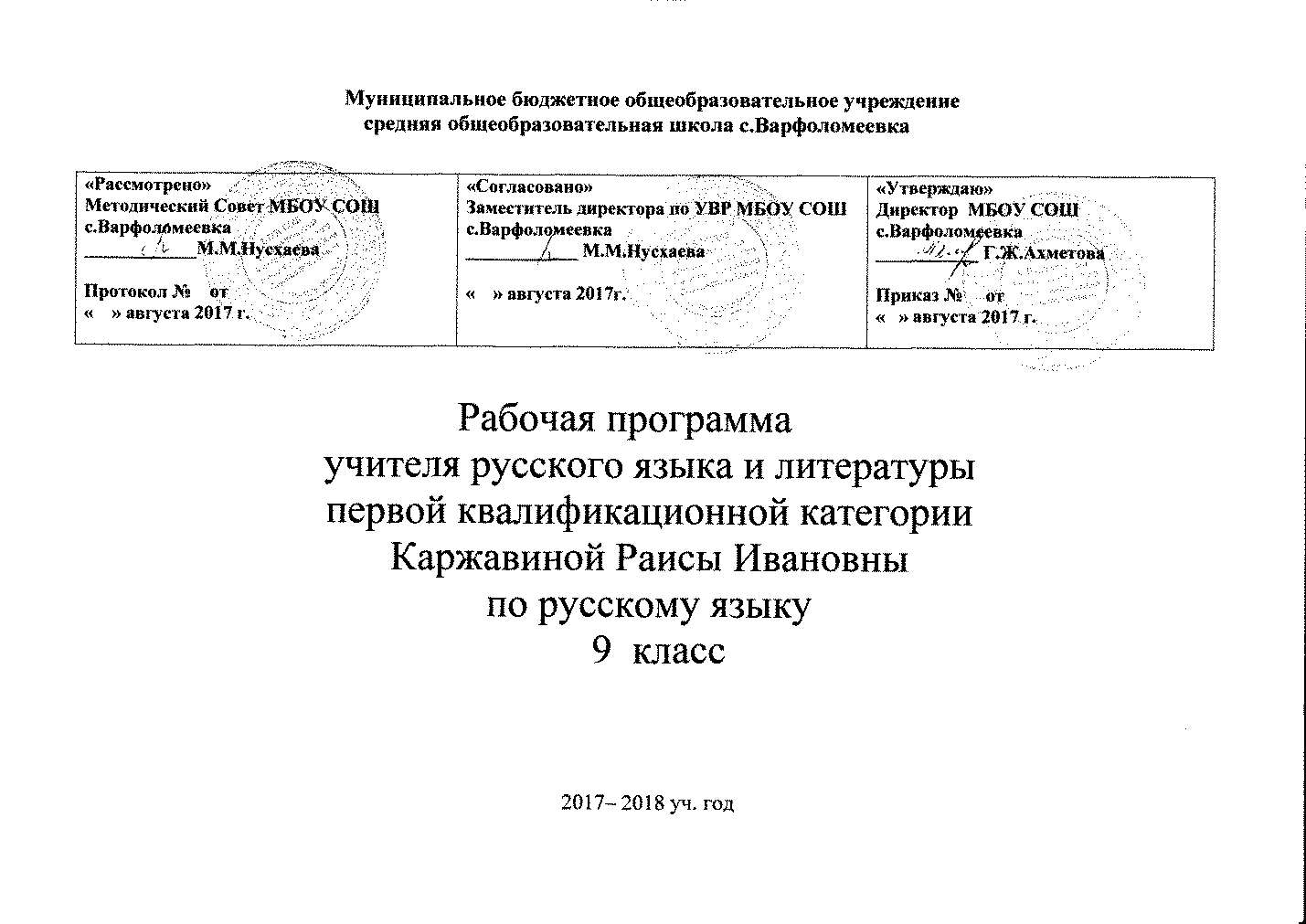 Пояснительная запискаНастоящая программа по русскому языку для 9 класса создана на основе федерального компонента государственного стандарта основного общего образования и авторской программы (Программа по русскому языку для общеобразовательных учреждений. 5-9 классы. /Автор-составитель С.И. Львова. – М.: Мнемозина, 2009 и учебника: Львова С.И. Русский язык. 9 класс. В 2 частях: учебник для общеобразовательных учреждений / С.И.Львова, В.В.Львов. – М.: Мнемозина 2014г.).  Программа детализирует и раскрывает содержание стандарта, определяет общую стратегию обучения, воспитания и развития учащихся средствами учебного предмета в соответствии с целями изучения русского языка, которые определены стандартом.Цели и задачи изучения предметаКурс русского языка направлен на достижение следующих целей, обеспечивающих реализацию личностно-ориентированного, когнитивно-коммуникативного, деятельностного подходов к обучению родному языку: воспитание гражданственности и патриотизма, сознательного отношения к языку как явлению культуры, основному средству общения и получения знаний в разных сферах человеческой деятельности; воспитание интереса и любви к русскому языку;совершенствование речемыслительной деятельности, коммуникативных умений и навыков, обеспечивающих свободное владение русским литературным языком в разных сферах и ситуациях его использования; обогащение словарного запаса и грамматического строя речи учащихся; развитие готовности и способности к речевому взаимодействию и взаимопониманию, потребности к речевому самосовершенствованию;освоение знаний о русском языке, его устройстве и функционировании в различных сферах и ситуациях общения; о стилистических ресурсах русского языка; об основных нормах русского литературного языка; о русском речевом этикете;формирование умений опознавать, анализировать, классифицировать языковые факты, оценивать их с точки зрения нормативности, соответствия ситуации и сфере общения; умений работать с текстом, осуществлять информационный поиск, извлекать и преобразовывать необходимую информацию. Ведущие формы и методы:репродуктивный метод;поисково-исследовательский метод;эвристический метод;технология проектирования;ИКТ технология;здоровьесберегающие технологии.Место предмета в базисном плане.Федеральный базисный учебный план для образовательных учреждений Российской Федерации предусматривает обязательное изучение русского (родного) языка в 9 классе – 68 часовСрок реализации рабочей программы. 2017-2018 учебный годСтруктура документа- титульный лист;- пояснительная записка;- тематический план;- содержание курса русского языка представлено в программе в виде трех тематических блоков, обеспечивающих формирование коммуникативной, лингвистической (языковедческой), языковой и культуроведческой компетенций;- требования к уровню подготовки обучающихся;         список литературы для обучающихся. Общая характеристика учебного предметаЯзык – по своей специфике и социальной значимости – явление уникальное: он является средством общения и формой передачи информации, средством хранения и усвоения знаний, частью духовной культуры русского народа, средством приобщения к богатствам русской культуры и литературы.Русский язык – государственный язык Российской Федерации, средство межнационального общения и консолидации народов России.Владение родным языком, умение общаться, добиваться успеха в процессе коммуникации являются теми характеристиками личности, которые во многом определяют достижения человека практически во всех областях жизни, способствуют его социальной адаптации к изменяющимся условиям современного мира.В системе школьного образования учебный предмет «Русский язык» занимает особое место: является не только объектом изучения, но и средством обучения. Как средство познания действительности русский язык обеспечивает развитие интеллектуальных и творческих способностей ребенка, развивает его абстрактное мышление, память и воображение, формирует навыки самостоятельной учебной деятельности, самообразования и самореализации личности. Будучи формой хранения и усвоения различных знаний, русский язык неразрывно связан со всеми школьными предметами и влияет на качество усвоения всех других школьных предметов, а в перспективе способствует овладению будущей профессией.Содержание обучения русскому языку отобрано и структурировано на основе компетентностного подхода. В соответствии с этим в 9 классе формируются и развиваются коммуникативная, языковая, лингвистическая (языковедческая) и культуроведческая компетенции.Коммуникативная компетенция – овладение всеми видами речевой деятельности и основами культуры устной и письменной речи, базовыми умениями и навыками использования языка в жизненно важных для данного возраста сферах и ситуациях общения.Языковая и лингвистическая (языковедческая) компетенции – освоение необходимых знаний о языке как знаковой системе и общественном явлении, его устройстве, развитии и функционировании; овладение основными нормами русского литературного языка; обогащение словарного запаса и грамматического строя речи учащихся; формирование способности к анализу и оценке языковых явлений и фактов, необходимых знаний о лингвистике как науке и ученых-русистах; умение пользоваться различными лингвистическими словарями.Культуроведческая компетенция – осознание языка как формы выражения национальной культуры, взаимосвязи языка и истории народа, национально-культурной специфики русского языка, владение нормами русского речевого этикета, культурой межнационального общения.Курс русского языка для 9 класса  направлен на совершенствование речевой деятельности учащихся на основе овладения знаниями об устройстве русского языка и особенностях его употребления в разных условиях общения, на базе усвоения основных норм русского литературного языка, речевого этикета. Учитывая то, что сегодня обучение русскому языку происходит в сложных условиях, когда снижается общая культура населения, расшатываются нормы литературного языка, в программе усилен аспект культуры речи. Содержание обучения ориентировано на развитие личности ученика, воспитание культурного человека, владеющего нормами литературного языка, способного свободно выражать свои мысли и чувства в устной и письменной форме, соблюдать этические нормы общения. Рабочая  программа предусматривает формирование таких жизненно важных умений, как различные виды чтения, информационная переработка текстов, поиск информации в различных источниках, а также способность передавать ее в соответствии с условиями общения. Доминирующей идеей курса является интенсивное речевое и интеллектуальное развитие учащихся. Русский язык представлен в программе перечнем не только тех дидактических единиц, которые отражают устройство языка, но и тех, которые обеспечивают речевую деятельность. Каждый тематический блок программы включает перечень лингвистических понятий, обозначающих языковые и речевые явления, указывает на особенности функционирования этих явлений и называет основные виды учебной деятельности, которые отрабатываются в процессе изучения данных понятий. Таким образом, программа создает условия для реализации деятельностного подхода к изучению русского языка в школе.Идея взаимосвязи речевого и интеллектуального развития нашла отражение и в структуре программы. Она, как уже отмечено, состоит их трех тематических блоков. В первом представлены дидактические единицы, обеспечивающие формирование навыков речевого общения; во втором – дидактические единицы, которые отражают устройство языка и являются базой для развития речевой компетенции учащихся; в третьем – дидактические единицы, отражающие историю и культуру народа и обеспечивающие культурно-исторический компонент курса русского языка в целом.Указанные блоки в учебном процессе неразрывно взаимосвязаны или интегрированы. Так, например, при обучении морфологии учащиеся не только получают соответствующие знания и овладевают необходимыми умениями и навыками, но и совершенствуют все виды речевой деятельности, различные коммуникативные навыки, а также углубляют представление о родном языке как национально-культурном феномене. Таким образом, процессы осознания языковой системы и личный опыт использования языка в определенных условиях, ситуациях общения оказываются неразрывно связанными друг с другоСодержание тем учебного курса.Трудные случаи синтаксического и пунктуационного анализа предложения. Вопрос о тексте как единице языка и речи.ТЕКСТОВЕДЕНИЕНаучный стиль речи, его особенности: цель высказывания (передача научной информации), сфера применения в устной (лекции, доклады, научные сообщения) и письменной (учебники, словари, научные книги, энциклопедии) речи.План и конспект как форма передачи содержания научного текста.Научно-популярные книги о русском языке как разновидность научного стиля речи.Словарная статья как разновидность текста научного стиля.Виды лингвистических словарей и содержание лингвистической информации (обобщение).Цитата как способ передачи чужой речи в текстах научного стиля. Цитата в конспекте научного стиля. Сообщение на лингвистическую тему как вид речевого высказывания научного стиля.Текст и его комплексный анализ.Комплексный анализ текста, предусматривающий проведение орфографического и пунктуационного разбора, тексто-ведческого и языкового анализа текста и его фрагментов.Чтение и изложение текста (подробное и сжатое).Основные этапы подготовки и написания изложения прочитанного или прослушанного текста.Основные приемы сокращения информации при написании сжатого изложения прочитанного или прослушанного текста: исключение второстепенной информации в каждой части текста или в одной из частей, обобщение необходимой информации в одной или в каждой части, замена прямой речи косвенной, исключение повторов материала, перегруппировка материала, объединение частей текста.Сочинение. Основные этапы создания текста: определение темы и основной мысли текста; обдумывание содержания текста и подготовка рабочих материалов (плана, некоторых формулировок, списка слов, словосочетаний и тСИНТАКСИС И ПУНКТУАЦИЯ СЛОЖНОЕ ПРЕДЛОЖЕНИЕ СЛОЖНОЕ ПРЕДЛОЖЕНИЕ КАК ЕДИНИЦА СИНТАКСИСА Сложное предложениекак единица синтаксиса. Смысловое, структурное и интонационное единство сложного предложения. Основные средства синтаксической связи между частями сложного предложения: интонация, союзы, знаменательные части речи (союзные слова). Бессоюзные и союзные (сочинительные, подчинительные) сложные предложения.СЛОЖНОСОЧИНЕННОЕ ПРЕДЛОЖЕНИЕ Сложносочиненное предложение, его грамматические признаки.Строение сложносочиненного предложения.Смысловые отношения между его частями и способы их выражения: соединительные отношения (однородность, перечисление, одновременность, последовательность; соединительные союзы ц, также, тоже, да); противительные отношения (противоположность, несовместимость; противительные союзы а, но, да, однако, зато); разделительные отношения (выбор, несовместимость, чередование, взаимоисключение; разделительные союзы либо, или, то... то, не то... не то).СЛОЖНОПОДЧИНЕННОЕ ПРЕДЛОЖЕНИЕ Сложноподчиненное предложение, его грамматические признаки.Строение сложноподчиненного предложения: главная и придаточная часть, их единство (смысловое, интонационное, грамматическое).Средства связи частей сложноподчиненного предложения: интонация, подчинительные союзы, союзные слова. Смысловые и стилистические различия сложноподчиненных предложений с синонимическими союзами (чтобы, чтоб, с тем чтобы, для того чтобы и т. п.).Виды придаточных предложений по характеру смысловой связи между частями, значению подчинительных союзов и союзных слов: определительные, изъяснительные, обстоятельственные (места, времени, образа действия, сравнения, степени, цели, причины, следствия, условия, уступки). Сложноподчиненные предложения с придаточными присоединительными, местоименно-соотносительными. Сложные предложения с несколькими придаточными. Соподчинение (однородное и неоднородное) и последовательное подчинение придаточных частей.БЕССОЮЗНОЕ СЛОЖНОЕ ПРЕДЛОЖЕНИЕ Бессоюзное предложение, его грамматические особенности. Смысловые отношения между частями бессоюзного сложного предложения. Виды бессоюзного сложного предложения:1)	со значением перечисления;2)   со значением причины, пояснения, дополнения;3) со значением условия, следствия, противопоставления и др.СЛОЖНОЕ ПРЕДЛОЖЕНИЕ С РАЗНЫМИ ВИДАМИ СОЮЗНОЙ И БЕССОЮЗНОЙ СВЯЗИ Сложное предложение с разными видами союзной и бессоюзной связи. Структурные особенности . сложного предложения с разными видами связи. Основные разновидности предложений в зависимости от сочетания видов связи:1)	сочинительная и подчинительная;2)	подчинительная и бессоюзная;3)	сочинительная и бессоюзная;4)	сочинительная, подчинительная и бессоюзная.Интонационные и пунктуационные особенности сложных предложений с разными видами союзной и бессоюзной связи.*Период как особая форма организации сложных предложений и как поэтическое средство художественного текста.СИНТАКСИЧЕСКИЕ КОНСТРУКЦИИ С ЧУЖОЙ  РЕЧЬЮ Основные способы передачи чужой речи:1)	предложения с прямой речью;2)	сложноподчиненные предложения с косвенной речью;3)	простые предложения с дополнением, называющимтему чужой речи (говорить о тебе);4)	предложения с вводными конструкциями (по словам родителей).Прямая и косвенная речь.ПОВТОРЕНИЕ ИЗУЧЕННОГО Календарно-тематическое планирование по русскому языкуКласс: 9Учитель: Каржавина Р.И.Всего часов: 136 ч., в неделю – 4 ч.Плановых контрольных работ - 14ч.Планирование составлено на основе программы С.И.Львовой, В.В.Львова Учебник: Русский язык. 9 класс. В 2 частях: учебник для общеобразовательных учреждений / С.И.Львова, В.В.Львов. – М.: Мнемозина 2014г. Требования к уровню подготовки обучающихся.Речевая деятельность.Аудирование. Фиксировать на письме информацию исходного текста в виде тезисов, конспектов, резюме, полного или сжатого пересказа; формулировать вопросы по содержанию текста; замечать в собственной и чужой речи отступления от норм литературного языка.Чтение. Понимать коммуникативную цель чтения текста и в соответствии с этим организовывать процесс чтения; составлять конспект прочитанного текста; оценивать степень понимания содержания прочитанного текста; прогнозировать возможное развитие основной мысли до чтения лингвистического текста.Говорение. Создавать устные монологические высказывания на актуальные социально-культурные, нравственно-этические, социально-бытовые, учебные темы; владеть основными нормами построения устного высказывания: соответствие теме и основной мысли, полнота раскрытия темы, достоверность фактического материала, последовательность изложения (развертывание содержания по плану), наличие грамматической связи предложений в тексте, владение правильной и выразительной интонацией, уместное использование невербальных средств (жестов, мимики); строить научное рассуждение по сложным вопросам школьного курса русского языка (Причастие — это особая форма глагола или самостоятельная часть речи?).Письмо. Владеть основными нормами построения письменного высказывания: соответствие теме и основной мысли, полнота раскрытия темы; достоверность фактического материала, последовательность изложения (развертывание содержания по плану), правильность выделения абзацев в тексте, наличие грамматической связи предложений в тексте, владение нормами правописания; писать изложения по публицистическим, художественнымтекстам, сохраняя композиционную форму, типологическое строение, характерные языковые средства; вводить в текст изложения элементы сочинения (типа рассуждения, описания, повествования); писать небольшие по объему сочинения на основе прочитанного или прослушанного текста; составлять тезисы и конспект небольшой статьи (или фрагмента из большой статьи); совершенствовать написанное, исправляя недочеты в построении и содержании высказывания, речевые недочеты и грамматические ошибки.Текстоведение. Проводить текстоведческий анализ текстов разных стилей и типов речи (тема, основная мысль, тип речи, стиль, средства связи предложений, строение текста, языковые и речевые средства, характерные для данного текста).Фонетика и орфоэпия. Правильно произносить употребительные слова с учетом вариантов произношения; анализировать и оценивать собственную и чужую речь с точки зрения соблюдения орфоэпических норм.Морфемика и словообразование. Владеть приемом морфемного разбора: от значения слова и способа его образования к морфемной структуре; толковать значение слова, исходя из его морфемного состава (в том числе и слов с иноязычными элементами типа лог, поли, фон и т. п.); пользоваться разными видами морфемных, словообразовательных и этимологических словарей; опираться на морфемный разбор при проведении орфографического анализа и определении грамматических признаков слов.Лексикология и фразеология. Разъяснять значение слов общественно-политической и морально-этической тематики, правильно их употреблять; пользоваться разными видами толковых словарей; верно использовать термины в текстах научного стиля; оценивать свою и чужую речь с точки зрения точного, уместного и выразительного словоупотребления; проводить элементарный анализ художественного текста, обнаруживая в нем изобразительно-выразительные приемы, основанные на лексических возможностях русского языка.Морфология. Распознавать части речи и их формы в трудных случаях; правильно образовывать формы слов с использованием словаря грамматических трудностей; определять синтаксическую роль слов разных частей речи; опираться на морфологическую характеристику слова при проведении орфографического и пунктуационного анализа.Орфография. Применять орфографические правила, объяснять правописание слов с труднопроверяемыми орфограммами. Пользоваться этимологической справкой при объяснении написания слов. Проводить орфографический анализ текста.Синтаксис и пунктуация. Различать изученные виды простых и сложных предложений; интонационно выразительно читать предложения изученных видов; составлять схемы простых и сложных предложений разных видов и конструировать предложения по заданным схемам; уместно пользоваться синтаксическими синонимами; правильно употреблять в тексте прямую речь и цитаты, заменять прямую речь косвенной; проводить синтаксический и интонационный анализ сложного предложения; устанавливать взаимосвязь смысловой, интонационной, грамматической и пунктуационной характеристики предложения; использовать различные синтаксические конструкции как средство усиления выразительности речи. Применять пунктуационные правила, объяснять постановку знаков препинания в простом и сложном предложениях, используя на письме специальные графические обозначения; строить пунктуационные схемы простых и сложных предложений; самостоятельно подбирать примеры на изученные пунктуационные правила; проводить пунктуационный анализ текста; аргументировать тезис о системном характере русской пунктуации.В результате изучения русского языка в основной школе ученик должен знать:изученные разделы науки о языке;смысл понятий речь устная и письменная; монолог, диалог и их виды; сфера и ситуация речевого общения; функциональные разновидности языка, их основные признаки; жанры; текст, его функционально-смысловые типы; основные единицы языка, их признаки; основные нормы русского литературного языка ученик должен уметь:объяснять роль языка в жизни человека и общества; роль русского языка как национального языка русского народа, как государственного языка Российской Федерации и языка межнационального общения;определять тему, основную мысль текста, его принадлежность к определенной функциональной разновидности языка, функционально-смысловому типу и стилю; анализировать структуру и языковые особенности текста; опознавать языковые единицы, проводить различные виды их анализа;использовать приобретенные знания и умения в практической деятельности и повседневной жизни:адекватно понимать информацию устного сообщения; читать тексты разных стилей, используя разные виды чтения (изучающее, ознакомительное, просмотровое);воспроизводить текст с заданной степенью свернутости (пересказ, изложение, конспект);осуществлять выбор и организацию языковых средств в соответствии с темой, целями, сферой и ситуацией общения в собственной речевой практике;владеть различными видами монолога (повествование, описание, рассуждение, смешанный вид монолога) и диалога (побуждение к действию, обмен мнениями, установление и регулирование межличностных отношений);свободно, точно и правильно излагать свои мысли в устной и письменной форме, соблюдая нормы построения текста (логичность, последовательность, связность);владеть навыками речевого самоконтроля: оценивать свою речь с точки зрения ее правильности, находить грамматические и речевые ошибки и недочеты, исправлять их, совершенствовать и редактировать собственные тексты;извлекать информацию из различных источников; свободно пользоваться лингвистическими словарями, справочной литературой, средствами массовой информации, в том числе представленными в электронном виде на различных информационных носителях (компакт-диски учебного назначения);соблюдать:этические нормы речевого общения (нормы речевого этикета);основные произносительные, лексические, грамматические нормы современного русского литературного языка;основные правила орфографии и пунктуации;Учебно-методическое обеспечение для обучающихся и учителя.Программы по русскому языку для общеобразовательных учреждений. 5-11 классы: основной курс / Автор-составитель С.И.Львова. – М.: Мнемозина, 2009.Львова С.И. Русский язык. 9 класс. В 2 частях: учебник для общеобразовательных учреждений / С.И.Львова, В.В.Львов. – М.: Мнемозина, 2009. Гайбарян О.Е., Кузнецова А.В. Тесты по русскому языку: Теоретический и практический материал для подготовки к тестированию по русскому языку. – М.: ИКЦ «МарТ», Ростов-на-Дону. Издательский центр «МарТ», 2003Егораева Г.Т. ГИА 2010. Русский язык. 9 класс. Государственная итоговая аттестация ( в новой форме). Типовые тестовые задания / Г.Т.Егораева. –М.: Издательство «Экзамен», 2010Иссерс О.С. Тесты. Русский язык: Синтаксис и пунктуация. 8-9 классы: Учебное пособие / О.С.Иссерс, Н.А.Кузьмина. –М.: Дрофа, 2004Козлова Р.П., Чеснокова Н.В. Тесты по русскому языку: 5-7 классы. – М.: ВАКО, 2009Контрольные работы по русскому языку. 9 класс/Сост. Б.С.Юнусова. –М.: Эксмо, 2005Симакова Е.О. Русский язык. 40 типовых вариантов экзаменационных работ для подготовки к ГИА: 9 класс/ Е.С.Симакова. –М.: АСТ: Астрель, 2011Тихонова В.В., Шаповалова Т.Е. Контрольные и проверочные работы по русскому языку. 8-9 классы: Методическое пособие. –М.: Дрофа. 1996Червинская А.И.Практикум по русскому языку: подготовка к тестированию и экзамену /А.И. Червинская. – Мнемозина: ТетраСистемс, 2005ЦОР по всем темамФедеральный центр тестирования http://www.test4u.ru/№п/пНаименование раздела ,темыНаименование раздела ,темыКоличествочасовДатаДатаДатаДатаДатаДата№п/пНаименование раздела ,темыНаименование раздела ,темыКоличествочасовпланпланфактфактПримечаниеПримечание1.Язык – важнейшее средство общения (2 ч. + 1 ч.) Язык и человек. Общение устное и письменное.Язык – важнейшее средство общения (2 ч. + 1 ч.) Язык и человек. Общение устное и письменное.14.094.092. Чтение и его виды. Слушание и его приёмы. Чтение и его виды. Слушание и его приёмы.15.095.093. Р/р. Стили речи (научный, художественный, разговорный) Р/р. Стили речи (научный, художественный, разговорный)16.096.094.Вспоминаем, повторяем, изучаем (25 ч. + 5 ч.)Звуки и буквы. Произношение и правописание.Вспоминаем, повторяем, изучаем (25 ч. + 5 ч.)Звуки и буквы. Произношение и правописание.17.097.095.Орфограмма. Место орфограмм в словах.Орфограмма. Место орфограмм в словах.18.098.096.Правописание проверяемых безударных гласных в корне слова.Правописание проверяемых безударных гласных в корне слова.111.0911.097.Правописание проверяемых безударных гласных в корне слова (продолжение)Правописание проверяемых безударных гласных в корне слова (продолжение)112.0912.0912.098.Правописание непроверяемых  безударных гласных в корне словаПравописание непроверяемых  безударных гласных в корне слова113.0913.0913.099.Правописание непроверяемых  безударных гласных в корне слова (продолжение).Правописание непроверяемых  безударных гласных в корне слова (продолжение).114.0914.0914.0910. Правописание проверяемых   согласных в корне слова. Правописание проверяемых   согласных в корне слова.115.0915.0915.0911. Правописание непроверяемых и непроизносимых согласных в корне слова. Правописание непроверяемых и непроизносимых согласных в корне слова.118.0918.0918.0912.Правописание непроверяемых и непроизносимых согласных в корне слова (продолжение).Правописание непроверяемых и непроизносимых согласных в корне слова (продолжение).119.0919.0919.0913.. Правописание букв И, У,А  после шипящих. Правописание букв И, У,А  после шипящих120.0920.0920.0914.Разделительные Ъ и Ь.Разделительные Ъ и Ь.121.0921.0921.0915. Раздельное написание предлогов с другими  словами. Раздельное написание предлогов с другими  словами.122.0922.0922.0916. Практикум по теме «Морфология. Орфография». Практикум по теме «Морфология. Орфография».125.0925.0925.0917. Р/р. Текст.    Р/р. Текст.   126.0926.0926.0918.Р/р.Обучающее изложение(подробное, по плану) (По Г.А. Скребицкому)Р/р.Обучающее изложение(подробное, по плану) (По Г.А. Скребицкому)127.0927.0927.0919.Части речи. Глагол: время, лицо, число, род. Буква Ь во 2 лице единственного числа.Части речи. Глагол: время, лицо, число, род. Буква Ь во 2 лице единственного числа.128.0928.0928.0920Части речи. Глагол: время, лицо, число, род. Буква Ь во 2 лице единственного числа (продолжение). 112.102.1021 Раздельное написание НЕ с глаголами113.103.1022 ТСЯ и ТЬСЯ в глаголах. 114.104.1023 Р/р.Тема текста.115.105.1024Правописание гласных в личных окончаниях глаголов.116.106.1025Комплексный анализ текста.119.109.1026Имя существительное: склонение, род, число, падеж. Правописание гласных в падежных окончаниях. Буква Ь на конце существительных после шипящих.1110.1010.1027Практикум по теме «Морфология. Орфография».1111.1011.1028Имя прилагательное: род, падеж, число.Правописаниегласных в падежных окончаниях прилагательных. 1112.1012.1029Р/р.Обучающее сочинение по впечатлениям (по картине А.А.Пластова «Летом»).1113.1013.1030Местоимения 1,2,3 лица.Наречие (ознакомление).1116.1016.1031Р/р.Основная мысль текста. 1117.1017.1032Контрольный диктант  с грамматическим заданием по теме  «Повторение изученного в начальных классах».1118.1018.1033Работа над ошибками, допущенными в контрольной работе.1119.1019.1034Синтаксис. Пунктуация. Культура речи (31ч. + 6 ч.)Пунктуация как раздел науки о языке, основные синтаксические понятия: словосочетание предложение, текст. 1120.1020.1035Словосочетание: главное и зависимое слово в словосочетании. 1123.1023.1036Словосочетание: главное и зависимое слово в словосочетании (продолжение). 1124.1024.1037 Разбор словосочетания.1125.1025.1038 Предложение. Простое предложение.1126.1026.1039 Р/р.Устное и письменное сжатое изложение.1127.1027.1040Виды простых предложений по цели высказывания: повествовательные, побудительные, вопросительные. 117.117.1141Виды предложений по интонации. Восклицательные предложения.118.118.1142 Р/р.Обучающее сочинение-повествование. Устный отзыв о сочинении товарища .119.119.1143Практикум по теме «Словосочетание и предложение».1110.1110.1144Члены предложения.Главные члены предложения.   Подлежащее.1113.1113.1145Главные члены предложения. Сказуемое. 1114.1114.1146Тире между подлежащим и сказуемым. 1115.1115.1147Нераспространённые и распространённые предложения.  Второстепенные члены предложения1116.1116.1148 Определение. 1117.1117.1149.Обстоятельство.1120.1120.1150Закрепление темы «Второстепенные члены предложения».1121.1121.1151Предложения с однородными членами, связанными союзами. Знаки препинания в предложениях с однородными членами.1122.1122.1152Обобщающие слова при однородных членах предложения.1123.1123.1153Проверочная работа по теме  «Однородные члены предложения».1124.1124.1154Обращение. Знаки препинания при обращении.1127.1127.1155 Р/р. Письмо как одна из разновидностей текста.1128.1128.1156Синтаксический и пунктуационный разборпростого предложения.1129.1129.1157Простые и сложные предложения. Сложные предложения с союзами (с двумя главными членами в каждом простом предложении).1130.1130.1158Синтаксический разбор сложного предложения.111.121.1259Контрольный диктант по теме «Синтаксис простого предложения».114.124.1260Работа над ошибками, допущенными в контрольной работе.115.125.1261 Прямая речь после слов автора и перед ними. Знаки препинания при прямой речи.116.126.1262Р/р.Диалог. Этикетные диалоги. Тире в начале реплик диалога.117.127.1263Р/р.Контрольное изложениеПодготовка к написанию и написание сжатого изложения (по Е. Мурашовой).118.128.1264Работа над ошибками .Повторение темы «Синтаксис, пунктуация, культура речи».1111.1211.1265Контрольный диктант  с грамматическим заданием по теме «Синтаксис и пунктуация».1112.1212.1266Работа над ошибками, допущенными в контрольной работе.1113.1213.1267Фонетика как раздел науки о языке. Звук как единица языка. Гласные звуки.1114.1214.1268Согласные звуки. Изменение звуков в потоке речи.1115.1215.1269Согласные твёрдые и мягкие. Твёрдые и мягкие согласные, не имеющие парных звуков.1118.1218.1270Р/р. Подготовка к подробному обучающему изложению повествовательного текста (К.Паустовский «Шкатулка»)1119.1219.1271Согласные звонкие и глухие. Сонорные согласные. Звонкие и глухие согласные, не имеющие парных звуков.1120.1220.1272Графика как раздел науки о языке. Обозначение звуков речи на письме. Печатные и рукописные; прописные и строчные. Алфавит.1121.1221.1273 Р/р.Описание предмета. Отбор языковых средств в зависимости от темы, задачи, адресата высказывания. Сочинение-описание.1122.1222.1274 Обозначение мягкости согласных с помощью мягкого знака.1125.1225.1275Звуковое значение букв Е, Ё, Ю, Я.1126.1226.1276 Орфоэпия. Произносительные нормы литературного языка. Орфоэпические словари.1127.1227.1277 Фонетический разбор слова.1128.1228.1278Р/р.Повторение. Описаниепредметов, изображённых на картине (Ф. Толстой «Цветы, фрукты, птица»).1129.1229.1279 Повторение по теме «Фонетика. Графика. Орфоэпия». Контрольный тест  .1116.1216.1280Лексика. Культура речи (10 ч. + 4 ч.Работа над ошибками.Лексика как раздел науки о языке. Слово как единица языка. Слово и его лексическое значение.1119.1219.1281Однозначные и многозначные слова.1122.1222.1282Прямое и переносное значение слов.1123.1223.1283 Омонимы.1124.1224.1284 Синонимы.1125.1225.1285 Р/р.Контрольное сочинение .Подготовка к написанию сочинения по картине И.Э. Грабаря «Февральская лазурь».Описание изображённого на картине. 1128.1228.1286Антонимы. Толковые словари.1115.0115.0187 Р/р.Подготовка к подробному изложению и написание подробного изложения от 3 лица. (К. Паустовский «Первый снег»).1116.0116.0188Повторение  темы «Лексика. Культура речи». Контрольный тест  1117.0117.0189Морфемика. Орфография. Культура речи (25 ч. + 4 ч.)Морфемика как раздел науки о языке. Морфема.Изменение и образование слов.1118.0118.0190 Основа и окончание в самостоятельных словах.Нулевое окончание. Роль окончаний в словах.1119.0119.0191 Р/р.Обучающее сочинение по личным впечатлениям в форме письма-повествования.1122.0122.0192Корень слова, его назначение в слове.1122.0122.01 Р/р. Рассуждение, его структураи разновидности .Рассуждение в повествовании.    1123.0123.0193 Суффикс, его назначение в слове. 1124.0124.0194Приставка, её назначение в слове. 1125.0125.0195 Р/р.Обучающее выборочное изложение с изменением лица.1126.0126.0196Закрепление по теме «Морфемика».1129.0129.0197. Чередование гласных и согласных звуков. Беглые гласные. 1130.0130.0198Чередование гласных и согласных звуков. Беглые гласные. 1131.0131.0199Варианты морфем. Морфемный разбор слова.111.021.02100 Проверочная работа по теме «Морфемика. Орфография».112.022.02101Комплексный анализ текста.115.025.02102Правописание гласных и согласных в приставках.115.025.02103Буквы З и С на конце приставок.116.026.02104 Правописание чередующихся гласных О-А в корнях -ЛАГ-/-ЛОЖ-.117.027.02105 Буквы Е-О после шипящих в корне.118.028.02106 Буквы И-Ы после Ц.119.029.02107 Повторение изученного по теме «Морфемика. Орфография». Проверочная работа.1112.0212.02108 Р/р. Обучающее описание картины с элементами рассуждения  (П. Кончаловский «Сирень в корзине»).1113.0213.02109 Контрольный диктант  по теме «Морфемика. Орфография».1114.0214.02110Работа над ошибками.1115.0215.02111Морфология. Орфография. Культура речи (56 ч.+ 16 ч.)Имя существительное (19 ч. + 4 ч.) Имя существительное  как часть речи. 1116.0216.02112Имя существительное как часть речи (продолжение). 1119.0219.02113Р/р. Доказательство и объяснения в рассуждении. Обучающее сочинение-рассуждение.1120.0220.02114 Имена существительные одушевлённые и неодушевлённые (повторение).1121.0221.02115Имена существительные собственные и нарицательные. Большая буква в именах собственных.1122.0222.02116Род имён существительных.1126.0226.02117Имена существительные, которые имеют форму только множественного числа.1127.0227.02118 Р/р.Обучающее сжатое изложение-повествование (Е. Пермяк «Перо и чернильница»).1128.0228.02119Имена существительные, которые имеют форму только единственного числа.111.031.03120Три склонения имён существительных.112.032.03121 Падеж имён существительных.115.035.03122Правописание гласных в падежных окончаниях существительных в единственном числе.116.036.03123Правописание гласных в падежных окончаниях существительных вединственном числе (продолжение).117.037.03124 Р/р. Обучающее подробное изложение с изменением лица рассказчика.119.039.03125 Множественное число имён существительных. 1112.0312.03126Правописание О-Е после шипящих и Ц в окончаниях существительных. 1113.0313.03127 Повторение темы «Имя существительное»1114.0314.03128Морфологический разбор имени существительного.1115.0315.03129Контрольный диктант  по теме «Имя существительное».1116.0316.03130 Работа над ошибками.1119.0319.03131Р/р.Обучающее сочинение по картине (Г. Нисский «Февраль.Подмосковье»).1120.0320.03132Имя прилагательное (11 ч. + 5 ч.)Имя прилагательное как часть речи. Синтаксическая роль имени прилагательного.1121.0321.03133Имя прилагательное как часть речи. Синтаксическая роль имени прилагательного (продолжение).1122.0322.03134Правописание гласных в падежных окончаниях прилагательных с основой на шипящую. 1123.0323.03135Р/р.Контрольное сочинение . Подготовка к написанию сочинения-описания животного. Сочинение с описанием животного в рассказе (по плану).(А. Куприн «Ю-ю»)114.044.04136Р/р. Работа над ошибками.115.045.04137Прилагательные полные и краткие.116.046.04138Р/р. Описание животного на основе изображённого. Обучающее сочинение по картине (А. Комаров «Наводнение»).119.049.04139Морфологический разбор имени прилагательного1110.0410.04140 Р/р Обучающее сочинение «Как я испугался».1111.0411.04141 Повторение по теме «Имя прилагательное»1112.0412.04142 Контрольный  диктант  по теме «Имя прилагательное».1113.0413.04143Работа над ошибками.1116.0416.04144Глагол (26 ч. + 7 ч.) Глагол как часть речи. Синтаксическая роль глагола.1117.0417.04145 НЕ с глаголами. 1118.0418.04146 Р/р.Понятие о рассказе, его особенностях, структуре, стиле. Рассказ на тему пословицы. 1119.0419.04147 Неопределённая форма глагола. Инфинитив на ТЬ(ТЬСЯ) – ТИ(ТИСЬ), -ЧЬ(ЧЬСЯ).1120.0420.04148Р/р.Обучающее устное изложение.1123.0423.04149Правописание ТСЯ и ТЬСЯ в неопределённой форме глагола (повторение).1124.0424.04150 Виды глагола. Совершенный и несовершенный вид глагола.1125.0425.04151 Буквы Е-И в корнях с чередованием (бер-бир, мер-мир, дер-дир, пер-пир, тер-тир, стел-стил)1126.0426.04152Р/р.Невыдуманный рассказ о себе.1127.0427.04153Время глагола.Прошедшее время глагола.112.052.05154 Настоящее время глагола.113.053.05155 Будущее время  глагола.114.054.05156Спряжение глаголов.117.057.05157Правописание безударных личных окончаний глаголов.118.058.05158Р/р.Составление описаний и диалогов с использованием глаголов настоящего времени.1110.0510.05159Морфологический  разбор глагола.1111.0511.05160Р/р.Контрольное изложение . Подготовка к написанию и написание сжатого изложения с изменением формы лица (А. Савчук «Шоколадный торт»).1114.0514.05161Мягкий знак после шипящих в глаголах во 2-м лице единственного числа1115.0515.05162Употребление времён.1116.0516.05163Р/р Употребление «живописного  настоящего» в повествовании.1117.0517.05164 Обобщение по теме«Глагол». Практикум по теме «Глагол».1118.0518.05165Р/р. Обучающее сочинение-рассказ по рисунку (О. Попович «Не взяли на рыбалку»).1121.0521.05166Контрольный диктант  по теме «Глагол».1122.0522.05167Работа над ошибками.1123.0523.05168Комплексный анализ текста.1124.0524.05169Повторение и систематизация изученного в 5 классе (8 ч. + 1 ч.) Разделы науки о языке.1125.0525.05170 Р/р.Обучающее сочинение на одну из тем по выбору.1128.0528.05171 Орфограммы в приставках, в корнях и окончаниях.1128.0528.05172Употребление букв Ь и Ъ.1129.0529.05173Знаки препинания в простом и сложном предложениях и в предложениях с прямой речью.1129.0529.05174-175Итоговый контрольный диктант  по теме «Повторение в конце года». Работа над ошибками.2230.0531.0530.0531.05№ п/пНаименование разделов и темВсего часовПрактич. частьПрактич. частьДата проведения занятияДата проведения занятия№ п/пНаименование разделов и темВсего часовКонт.работыРазв. речиПо плануФактически1Русский язык как развивающееся явление.14.09Повторение пройденного в V –VI классах12132,3Синтаксис и пунктуация.25.094Лексика и фразеология.17.095Фонетика и орфография. Фонетический разбор слова.18.096Словообразование и орфография. Морфемный и словообразовательный разбор.111.097,8Морфология и орфография. Морфологический разбор слова.212.099Р.р. Текст. 114.0910Р.р.Подготовка к домашнему сочинению по картине И.Бродского «Летний сад осенью»115.0911Р.р. Стили литературного языка. Публицистический стиль.118.0912Вводный контрольный диктант. 119.0913Морфология. Орфография. Культура речи119.09Причастие392414-16Работа над ошибками. Причастие как часть речи. 321.09,22.09,25.0917-19Склонение причастий и правописание гласных в падежных окончаниях причастий.326.09,28.0920-23Причастный оборот. Выделение причастного оборота запятыми.429.09,2.10,3.1024Р.р. Описание внешности человека.15.1025,26Действительные и страдательные причастия.26.10,9.1027Краткие и полные страдательные причастия.110.1028-30Действительные причастия настоящего времени. Гласные в суффиксах действительных причастий настоящего времени.310.10,12.10,13.1031,32Действительные причастия прошедшего времени. 216.10,17.1033Р.р. Изложение  с изменением лица повествователя (упр. 100)117.1034,35Страдательные причастия настоящего времени. Гласные в суффиксах страдательных причастий настоящего времени.219.10,20.1036Страдательные причастия прошедшего времени.123.1037,38Гласные перед н в полных и кратких страдательных причастиях.224.1039-41Одна и две буквы н в суффиксах страдательных причастий прошедшего времени. Одна буква н в отглагольных прилагательных.326.10,27.10,7.1142Одна и две буквы н  в суффиксах страдательных причастий прошедшего времени и в кратких отглагольных прилагательных.17.1143Р.р. Выборочное изложение на одну из тем «Портрет мальчика и мужчины», Отец», «Сын» (упр.130)119.1144 Морфологический разбор причастия. 110.1145,46Слитное и раздельное написание не с причастиями.213.11,14.1147Буквы е-ё после шипящих в суффиксах страдательных причастий прошедшего времени114.1148Систематизация и обобщение по теме «Причастие»116.1149,50Контрольный диктант по теме «Причастие» Работа над ошибками.2117.11,20.1151,52Р/р.  Сочинение. Описание внешности знакомого по личным впечатлениям.221.11Деепричастие201253-55.Деепричастие как часть речи. Глагольные и наречные признаки деепричастия.323.11,24.11,27.1156-58Деепричастный оборот. Запятые при деепричастном обороте. 328.11,30.1159,60Раздельное написание не с деепричастиями.21.12,4.1261,62Деепричастия несовершенного вида.25.1263,64Деепричастия совершенного вида.27.12,8.1265Р.р. Подготовка к сочинению-описанию по картине «Вратарь»111.1266Р.р. Сочинение-описание по картине Григорьева «Вратарь»112.1267,68Морфологический разбор деепричастия. Систематизация и обобщение по теме «Деепричастие»212.12,14.1269Контрольный диктант по теме «Деепричастие». Работа над ошибками115.12Наречие321470Наречие как часть речи118.1271-73Смысловые группы наречий319.12,21.1274Р.р. Контрольное  сочинение по картине  И. Попова «Первый снег»122.1275-77Работа над ошибками. Степени сравнений наречий325.12,26.1278Морфологический разбор наречия128.1279-81Слитное и раздельное написание не с наречиями на –о и –е.329.12,15.0182,83Буквы е и и в приставках не- и ни- отрицательных наречиях216.0184,85Одна и две буквы н в наречиях на –о и –е.218.01,19.0186,87Итоговый контрольный диктант за I полугодие.222.01,23.0188,89Р/р. Контрольное изложение. 223.01,25.0190Работа над ошибками. Р.р. Описание действий126.0191Буквы о и е после шипящих на конце наречий129.0192Буквы о и а  на конце наречий130.0193Р.р. Сочинение по картине Е.Н. Широкова «Друзья». 130.0194,95Работа над ошибками. Дефис между частями слова в наречиях21.02,2.0296-98Слитное и раздельное написание приставок в  наречиях, образованных от существительных и количественных числительных35.02,6.0299Мягкий знак после шипящих на конце наречий18.02100Повторение  темы «Наречие»19.02101Контрольный диктант по теме «Наречие». 112.02102,103Учебно- научная речь. 2213.02104Работа над ошибками. Р/р. Отзыв. 115.02105Р/р. Учебный доклад. 116.02Категория состояния62106,107 Категория состояния как часть речи219.02,20.02108Морфологический разбор категории состояния.120.02109Р/р. Подготовка к выборочному изложению текста с описанием состояния человека.122.02110Р/р.  Выборочное изложение текста с описанием состояния человека. 122.02Предлог.91111Служебные части речи. Предлог как часть речи126.02112Употребление предлогов127.02113Непроизводные и производные предлоги127.02114Простые и составные предлоги. Морфологический разбор предлога11.03115Р.р. Сочинение-описание по картине А В. Сайкиной «Детская спортивная школа»12.03116,117Работа над ошибками. Слитное и раздельное написание производных предлогов25.03,6.03Союз1512118Союз как часть речи16.03119Простые и составные союзы16.03120Союзы сочинительные и подчинительные19.03121Запятая между простыми предложениями в союзном сложном предложении.112.03122Сочинительные союзы113.03123Подчинительные союзы. 113.03124Морфологический разбор союза115.03125-127Р.р. Подготовка к сочинению - рассуждению «Книга - наш друг и советчик» Р.р. Сочинение-рассуждение «Книга – наш друг и советчик»316.03,19.03,20.03128,129Работа над ошибками. Слитное написание союзов также, тоже, чтобы222.03,23.03130Повторение  тем «Предлог», «Союз»15.04131,132Контрольный диктант  по темам «Предлог». «Союз».26.04,9.04Частица.1813133Работа над ошибками. Частица как часть речи110.04134Разряды частиц. Формообразующие частицы110.04135Смысловые частицы112.04136,137Раздельное и дефисное написание частиц. Морфологический разбор частиц213.04,16.04138,139Р.р. Подготовка к сочинению - описанию по картине Юона «Конец зимы. Полдень» Р/р. Сочинение-описание по картине Юона «Конец зимы. Полдень»217.04140,141Работа над ошибками. Отрицательные частицы не и ни.219.04,20.04142,143Различение частицы не и приставки ни223.04,24.04144Р.р. Сочинение-рассказ по данному сюжету (упр. 402)124.04145Работа над ошибками. Частица ни, приставка ни-, союз ни-ни.126.04146Повторение по теме «Частица»127.04147Урок-зачёт по теме «Частица»130.04148Контрольный диктант по теме «Частица». Работа над ошибками13.05Междометие4149Работа над ошибками .Междометие как часть речи. Синтаксическая роль междометий в предложении.13.05150Звукоподражательные слова и их отличие от междометий17.05151,152Дефис в междометиях. Знаки препинания при междометиях28.05Повторение и систематизация пройденного в VII классе2312153,154Разделы науки о языке. Текст. Стили речи210.05155,156Фонетика и графика211.05157Р.р. Контрольное сочинение «Что такое доброта?»114.05158,159Лексика и фразеология215.05160,161Морфемика. Словообразование217.05162,163Морфология. 218.05164,165Р.р. Контрольное изложение.221.05166,167Орфография 222.05168,169Синтаксис и пунктуация. 224.05170,171Итоговый контрольный диктант. Работа над ошибками. Подведение итогов.2128.05,29.05172-175Резервные уроки431.05Итого175825№ п/пТема урокаТема урокаТема урокаТема урокаТема урокаТема урокаТема урокаТема урокаТема урокаТема урокаКол-вочасовКол-вочасовдатадатадатаПримечаниеПримечаниеПримечание№ п/пТема урокаТема урокаТема урокаТема урокаТема урокаТема урокаТема урокаТема урокаТема урокаТема урокаКол-вочасовКол-вочасовпланфактфактПримечаниеПримечаниеПримечание1.Родной язык  Введение.Русский литературный язык и его стилиРодной язык  Введение.Русский литературный язык и его стилиРодной язык  Введение.Русский литературный язык и его стилиРодной язык  Введение.Русский литературный язык и его стилиРодной язык  Введение.Русский литературный язык и его стилиРодной язык  Введение.Русский литературный язык и его стилиРодной язык  Введение.Русский литературный язык и его стилиРодной язык  Введение.Русский литературный язык и его стилиРодной язык  Введение.Русский литературный язык и его стилиРодной язык  Введение.Русский литературный язык и его стили115.092.Фонетика, словообразование, лексика и графика. ОрфографияФонетика, словообразование, лексика и графика. ОрфографияФонетика, словообразование, лексика и графика. ОрфографияФонетика, словообразование, лексика и графика. ОрфографияФонетика, словообразование, лексика и графика. ОрфографияФонетика, словообразование, лексика и графика. ОрфографияФонетика, словообразование, лексика и графика. ОрфографияФонетика, словообразование, лексика и графика. ОрфографияФонетика, словообразование, лексика и графика. ОрфографияФонетика, словообразование, лексика и графика. Орфография117.093-4 Морфология и орфография.Морфологические особенности текстов различных типов речи. Морфология и орфография.Морфологические особенности текстов различных типов речи. Морфология и орфография.Морфологические особенности текстов различных типов речи. Морфология и орфография.Морфологические особенности текстов различных типов речи. Морфология и орфография.Морфологические особенности текстов различных типов речи. Морфология и орфография.Морфологические особенности текстов различных типов речи. Морфология и орфография.Морфологические особенности текстов различных типов речи. Морфология и орфография.Морфологические особенности текстов различных типов речи. Морфология и орфография.Морфологические особенности текстов различных типов речи. Морфология и орфография.Морфологические особенности текстов различных типов речи.227.098.095-6Синтаксис. Словосочетание и простое предложение.Пунктуация  в простом предложенииСинтаксис. Словосочетание и простое предложение.Пунктуация  в простом предложенииСинтаксис. Словосочетание и простое предложение.Пунктуация  в простом предложенииСинтаксис. Словосочетание и простое предложение.Пунктуация  в простом предложенииСинтаксис. Словосочетание и простое предложение.Пунктуация  в простом предложенииСинтаксис. Словосочетание и простое предложение.Пунктуация  в простом предложенииСинтаксис. Словосочетание и простое предложение.Пунктуация  в простом предложенииСинтаксис. Словосочетание и простое предложение.Пунктуация  в простом предложенииСинтаксис. Словосочетание и простое предложение.Пунктуация  в простом предложенииСинтаксис. Словосочетание и простое предложение.Пунктуация  в простом предложении2212.0914.097-8Правописание: орфография и пунктуация. Правописание: орфография и пунктуация. Правописание: орфография и пунктуация. Правописание: орфография и пунктуация. Правописание: орфография и пунктуация. Правописание: орфография и пунктуация. Правописание: орфография и пунктуация. Правописание: орфография и пунктуация. Правописание: орфография и пунктуация. Правописание: орфография и пунктуация. 2214.0915.099Контрольная работа   по теме «Повторение изученного в 5-8 классах»Контрольная работа   по теме «Повторение изученного в 5-8 классах»Контрольная работа   по теме «Повторение изученного в 5-8 классах»Контрольная работа   по теме «Повторение изученного в 5-8 классах»Контрольная работа   по теме «Повторение изученного в 5-8 классах»Контрольная работа   по теме «Повторение изученного в 5-8 классах»Контрольная работа   по теме «Повторение изученного в 5-8 классах»Контрольная работа   по теме «Повторение изученного в 5-8 классах»Контрольная работа   по теме «Повторение изученного в 5-8 классах»Контрольная работа   по теме «Повторение изученного в 5-8 классах»1119.091110-12Анализ контрольной работы .Текст и его признаки. Рассуждение  как тип речиАнализ контрольной работы .Текст и его признаки. Рассуждение  как тип речиАнализ контрольной работы .Текст и его признаки. Рассуждение  как тип речиАнализ контрольной работы .Текст и его признаки. Рассуждение  как тип речиАнализ контрольной работы .Текст и его признаки. Рассуждение  как тип речиАнализ контрольной работы .Текст и его признаки. Рассуждение  как тип речиАнализ контрольной работы .Текст и его признаки. Рассуждение  как тип речиАнализ контрольной работы .Текст и его признаки. Рассуждение  как тип речиАнализ контрольной работы .Текст и его признаки. Рассуждение  как тип речиАнализ контрольной работы .Текст и его признаки. Рассуждение  как тип речи3321.0922.0913-15Рецензия как речевой жанр.Рецензия как речевой жанр.Рецензия как речевой жанр.Рецензия как речевой жанр.Рецензия как речевой жанр.Рецензия как речевой жанр.Рецензия как речевой жанр.Рецензия как речевой жанр.Рецензия как речевой жанр.Рецензия как речевой жанр.3326.0928.0916Публичная речьПубличная речьПубличная речьПубличная речьПубличная речьПубличная речьПубличная речьПубличная речьПубличная речьПубличная речь1129.0917-18Сложное предложение. Виды сложных предложений.Сложное предложение. Виды сложных предложений.Сложное предложение. Виды сложных предложений.Сложное предложение. Виды сложных предложений.Сложное предложение. Виды сложных предложений.Сложное предложение. Виды сложных предложений.Сложное предложение. Виды сложных предложений.Сложное предложение. Виды сложных предложений.Сложное предложение. Виды сложных предложений.Сложное предложение. Виды сложных предложений.223.105.1019-21Сложносочиненные предложения. Виды сложносочиненных предложенийСложносочиненные предложения. Виды сложносочиненных предложенийСложносочиненные предложения. Виды сложносочиненных предложенийСложносочиненные предложения. Виды сложносочиненных предложенийСложносочиненные предложения. Виды сложносочиненных предложенийСложносочиненные предложения. Виды сложносочиненных предложенийСложносочиненные предложения. Виды сложносочиненных предложенийСложносочиненные предложения. Виды сложносочиненных предложенийСложносочиненные предложения. Виды сложносочиненных предложенийСложносочиненные предложения. Виды сложносочиненных предложений335.106.1010.1022-24.Контрольная работа Сжатое изложениеКонтрольная работа Сжатое изложениеКонтрольная работа Сжатое изложениеКонтрольная работа Сжатое изложениеКонтрольная работа Сжатое изложениеКонтрольная работа Сжатое изложениеКонтрольная работа Сжатое изложениеКонтрольная работа Сжатое изложениеКонтрольная работа Сжатое изложениеКонтрольная работа Сжатое изложение3312.1013.1025-27Пунктуация в сложносочиненном предложении. Пунктуация в сложносочиненном предложении. Пунктуация в сложносочиненном предложении. Пунктуация в сложносочиненном предложении. Пунктуация в сложносочиненном предложении. Пунктуация в сложносочиненном предложении. Пунктуация в сложносочиненном предложении. Пунктуация в сложносочиненном предложении. Пунктуация в сложносочиненном предложении. Пунктуация в сложносочиненном предложении. 3317.1019.1028Контрольная работа (диктант)  по теме «СС П»Контрольная работа (диктант)  по теме «СС П»Контрольная работа (диктант)  по теме «СС П»Контрольная работа (диктант)  по теме «СС П»Контрольная работа (диктант)  по теме «СС П»Контрольная работа (диктант)  по теме «СС П»Контрольная работа (диктант)  по теме «СС П»Контрольная работа (диктант)  по теме «СС П»Контрольная работа (диктант)  по теме «СС П»Контрольная работа (диктант)  по теме «СС П»1120.1029.Анализ контрольной работыАнализ контрольной работыАнализ контрольной работыАнализ контрольной работыАнализ контрольной работыАнализ контрольной работыАнализ контрольной работыАнализ контрольной работыАнализ контрольной работыАнализ контрольной работы1124.1030-31Комплексный анализ текстаКомплексный анализ текстаКомплексный анализ текстаКомплексный анализ текстаКомплексный анализ текстаКомплексный анализ текстаКомплексный анализ текстаКомплексный анализ текстаКомплексный анализ текстаКомплексный анализ текста2226.1032-33.Сложноподчиненное предложение. Средства связи простых предложений в составе сложноподчиненного.Сложноподчиненное предложение. Средства связи простых предложений в составе сложноподчиненного.Сложноподчиненное предложение. Средства связи простых предложений в составе сложноподчиненного.Сложноподчиненное предложение. Средства связи простых предложений в составе сложноподчиненного.Сложноподчиненное предложение. Средства связи простых предложений в составе сложноподчиненного.Сложноподчиненное предложение. Средства связи простых предложений в составе сложноподчиненного.Сложноподчиненное предложение. Средства связи простых предложений в составе сложноподчиненного.Сложноподчиненное предложение. Средства связи простых предложений в составе сложноподчиненного.Сложноподчиненное предложение. Средства связи простых предложений в составе сложноподчиненного.Сложноподчиненное предложение. Средства связи простых предложений в составе сложноподчиненного.2227.107.1127.107.1134-35Средства связи простых предложений в составе сложногоСредства связи простых предложений в составе сложногоСредства связи простых предложений в составе сложногоСредства связи простых предложений в составе сложногоСредства связи простых предложений в составе сложногоСредства связи простых предложений в составе сложногоСредства связи простых предложений в составе сложногоСредства связи простых предложений в составе сложногоСредства связи простых предложений в составе сложногоСредства связи простых предложений в составе сложного229.119.1136-38 Сложноподчиненные предложения с придаточными определительнымиСложноподчиненные предложения с придаточными определительнымиСложноподчиненные предложения с придаточными определительнымиСложноподчиненные предложения с придаточными определительнымиСложноподчиненные предложения с придаточными определительнымиСложноподчиненные предложения с придаточными определительнымиСложноподчиненные предложения с придаточными определительнымиСложноподчиненные предложения с придаточными определительнымиСложноподчиненные предложения с придаточными определительнымиСложноподчиненные предложения с придаточными определительными3310.1114.1116.1110.1114.1116.1139-40.Использование придаточных определительных в тексте типа «описание». Использование придаточных определительных в тексте типа «описание». Использование придаточных определительных в тексте типа «описание». Использование придаточных определительных в тексте типа «описание». Использование придаточных определительных в тексте типа «описание». Использование придаточных определительных в тексте типа «описание». Использование придаточных определительных в тексте типа «описание». Использование придаточных определительных в тексте типа «описание». Использование придаточных определительных в тексте типа «описание». Использование придаточных определительных в тексте типа «описание». 2216.1117.1116.1117.1141-43Сложноподчиненные предложения с придаточными изъяснительнымиСложноподчиненные предложения с придаточными изъяснительнымиСложноподчиненные предложения с придаточными изъяснительнымиСложноподчиненные предложения с придаточными изъяснительнымиСложноподчиненные предложения с придаточными изъяснительнымиСложноподчиненные предложения с придаточными изъяснительнымиСложноподчиненные предложения с придаточными изъяснительнымиСложноподчиненные предложения с придаточными изъяснительнымиСложноподчиненные предложения с придаточными изъяснительнымиСложноподчиненные предложения с придаточными изъяснительными3321.1123.1121.1123.114445Сложноподчиненные предложения с придаточными обстоятельственными.Сложноподчиненные предложения с придаточными обстоятельственными.Сложноподчиненные предложения с придаточными обстоятельственными.Сложноподчиненные предложения с придаточными обстоятельственными.Сложноподчиненные предложения с придаточными обстоятельственными.Сложноподчиненные предложения с придаточными обстоятельственными.Сложноподчиненные предложения с придаточными обстоятельственными.Сложноподчиненные предложения с придаточными обстоятельственными.Сложноподчиненные предложения с придаточными обстоятельственными.Сложноподчиненные предложения с придаточными обстоятельственными.2224.1128.1124.1128.1146-48Придаточные предложения места.Придаточные предложения места.Придаточные предложения места.Придаточные предложения места.Придаточные предложения места.Придаточные предложения места.Придаточные предложения места.Придаточные предложения места.Придаточные предложения места.Придаточные предложения места.3330.111.1230.111.1249-51Придаточные предложения времени.Придаточные предложения времени.Придаточные предложения времени.Придаточные предложения времени.Придаточные предложения времени.Придаточные предложения времени.Придаточные предложения времени.Придаточные предложения времени.Придаточные предложения времени.Придаточные предложения времени.335.127.125.127.125253.Контрольная работа Подготовка к домашнему сочинению-рассуждению о природе родного края.Контрольная работа Подготовка к домашнему сочинению-рассуждению о природе родного края.Контрольная работа Подготовка к домашнему сочинению-рассуждению о природе родного края.Контрольная работа Подготовка к домашнему сочинению-рассуждению о природе родного края.Контрольная работа Подготовка к домашнему сочинению-рассуждению о природе родного края.Контрольная работа Подготовка к домашнему сочинению-рассуждению о природе родного края.Контрольная работа Подготовка к домашнему сочинению-рассуждению о природе родного края.Контрольная работа Подготовка к домашнему сочинению-рассуждению о природе родного края.Контрольная работа Подготовка к домашнему сочинению-рассуждению о природе родного края.Контрольная работа Подготовка к домашнему сочинению-рассуждению о природе родного края.228.1212.128.1212.1254-56Придаточные предложения сравнительные.Придаточные предложения сравнительные.Придаточные предложения сравнительные.Придаточные предложения сравнительные.Придаточные предложения сравнительные.Придаточные предложения сравнительные.Придаточные предложения сравнительные.Придаточные предложения сравнительные.Придаточные предложения сравнительные.Придаточные предложения сравнительные.3314.1215.1214.1215.125758Контрольная работа .Сжатое изложение Контрольная работа .Сжатое изложение Контрольная работа .Сжатое изложение Контрольная работа .Сжатое изложение Контрольная работа .Сжатое изложение Контрольная работа .Сжатое изложение Контрольная работа .Сжатое изложение Контрольная работа .Сжатое изложение Контрольная работа .Сжатое изложение Контрольная работа .Сжатое изложение 2219.1221.1219.1221.1259Подготовка к контрольной работе за 1 полугодиеПодготовка к контрольной работе за 1 полугодиеПодготовка к контрольной работе за 1 полугодиеПодготовка к контрольной работе за 1 полугодиеПодготовка к контрольной работе за 1 полугодиеПодготовка к контрольной работе за 1 полугодиеПодготовка к контрольной работе за 1 полугодиеПодготовка к контрольной работе за 1 полугодиеПодготовка к контрольной работе за 1 полугодиеПодготовка к контрольной работе за 1 полугодие1121.1221.126061Контрольная работа  за первое полугодие    и её анализКонтрольная работа  за первое полугодие    и её анализКонтрольная работа  за первое полугодие    и её анализКонтрольная работа  за первое полугодие    и её анализКонтрольная работа  за первое полугодие    и её анализКонтрольная работа  за первое полугодие    и её анализКонтрольная работа  за первое полугодие    и её анализКонтрольная работа  за первое полугодие    и её анализКонтрольная работа  за первое полугодие    и её анализКонтрольная работа  за первое полугодие    и её анализ2222.1226.1222.1226.126263.Придаточные предложения цели.Придаточные предложения цели.Придаточные предложения цели.Придаточные предложения цели.Придаточные предложения цели.Придаточные предложения цели.Придаточные предложения цели.Придаточные предложения цели.Придаточные предложения цели.Придаточные предложения цели.2228.1228.126465Различение придаточных цели и придаточных образа действияРазличение придаточных цели и придаточных образа действияРазличение придаточных цели и придаточных образа действияРазличение придаточных цели и придаточных образа действияРазличение придаточных цели и придаточных образа действияРазличение придаточных цели и придаточных образа действияРазличение придаточных цели и придаточных образа действияРазличение придаточных цели и придаточных образа действияРазличение придаточных цели и придаточных образа действияРазличение придаточных цели и придаточных образа действия2229.1216.0129.1216.016667Сложноподчиненные предложения с придаточными условияСложноподчиненные предложения с придаточными условияСложноподчиненные предложения с придаточными условияСложноподчиненные предложения с придаточными условияСложноподчиненные предложения с придаточными условияСложноподчиненные предложения с придаточными условияСложноподчиненные предложения с придаточными условияСложноподчиненные предложения с придаточными условияСложноподчиненные предложения с придаточными условияСложноподчиненные предложения с придаточными условия2218.0118.016869Различение придаточных условия и времениРазличение придаточных условия и времениРазличение придаточных условия и времениРазличение придаточных условия и времениРазличение придаточных условия и времениРазличение придаточных условия и времениРазличение придаточных условия и времениРазличение придаточных условия и времениРазличение придаточных условия и времениРазличение придаточных условия и времени2219.0123.0119.0123.017071Сложноподчиненные предложения с придаточными причины и следствияСложноподчиненные предложения с придаточными причины и следствияСложноподчиненные предложения с придаточными причины и следствияСложноподчиненные предложения с придаточными причины и следствияСложноподчиненные предложения с придаточными причины и следствияСложноподчиненные предложения с придаточными причины и следствияСложноподчиненные предложения с придаточными причины и следствияСложноподчиненные предложения с придаточными причины и следствияСложноподчиненные предложения с придаточными причины и следствияСложноподчиненные предложения с придаточными причины и следствия2225.0125.017273Различение придаточных цели и причины.Различение придаточных цели и причины.Различение придаточных цели и причины.Различение придаточных цели и причины.Различение придаточных цели и причины.Различение придаточных цели и причины.Различение придаточных цели и причины.Различение придаточных цели и причины.Различение придаточных цели и причины.Различение придаточных цели и причины.2226.0130.0126.0130.017475Придаточные предложения уступительные.Придаточные предложения уступительные.Придаточные предложения уступительные.Придаточные предложения уступительные.Придаточные предложения уступительные.Придаточные предложения уступительные.Придаточные предложения уступительные.Придаточные предложения уступительные.Придаточные предложения уступительные.Придаточные предложения уступительные.221.021.0276-79Повторение изученного по теме: «Сложноподчиненные предложения».Повторение изученного по теме: «Сложноподчиненные предложения».Повторение изученного по теме: «Сложноподчиненные предложения».Повторение изученного по теме: «Сложноподчиненные предложения».Повторение изученного по теме: «Сложноподчиненные предложения».Повторение изученного по теме: «Сложноподчиненные предложения».Повторение изученного по теме: «Сложноподчиненные предложения».Повторение изученного по теме: «Сложноподчиненные предложения».Повторение изученного по теме: «Сложноподчиненные предложения».Повторение изученного по теме: «Сложноподчиненные предложения».442.026.028.022.026.028.028081Контрольная работа  по теме «Пунктуация в сложном предложении».Анализ контрольной работы.Контрольная работа  по теме «Пунктуация в сложном предложении».Анализ контрольной работы.Контрольная работа  по теме «Пунктуация в сложном предложении».Анализ контрольной работы.Контрольная работа  по теме «Пунктуация в сложном предложении».Анализ контрольной работы.Контрольная работа  по теме «Пунктуация в сложном предложении».Анализ контрольной работы.Контрольная работа  по теме «Пунктуация в сложном предложении».Анализ контрольной работы.Контрольная работа  по теме «Пунктуация в сложном предложении».Анализ контрольной работы.Контрольная работа  по теме «Пунктуация в сложном предложении».Анализ контрольной работы.Контрольная работа  по теме «Пунктуация в сложном предложении».Анализ контрольной работы.Контрольная работа  по теме «Пунктуация в сложном предложении».Анализ контрольной работы.229.0213.029.0213.0282-84  Основные виды сложноподчиненных предложений с двумя или несколькими  придаточными.  Основные виды сложноподчиненных предложений с двумя или несколькими  придаточными.  Основные виды сложноподчиненных предложений с двумя или несколькими  придаточными.  Основные виды сложноподчиненных предложений с двумя или несколькими  придаточными.  Основные виды сложноподчиненных предложений с двумя или несколькими  придаточными.  Основные виды сложноподчиненных предложений с двумя или несколькими  придаточными.  Основные виды сложноподчиненных предложений с двумя или несколькими  придаточными.  Основные виды сложноподчиненных предложений с двумя или несколькими  придаточными.  Основные виды сложноподчиненных предложений с двумя или несколькими  придаточными.  Основные виды сложноподчиненных предложений с двумя или несколькими  придаточными.  Основные виды сложноподчиненных предложений с двумя или несколькими  придаточными.315.0216.0215.0216.028586  Последовательное подчинение придаточных предложений.  Последовательное подчинение придаточных предложений.  Последовательное подчинение придаточных предложений.  Последовательное подчинение придаточных предложений.  Последовательное подчинение придаточных предложений.  Последовательное подчинение придаточных предложений.  Последовательное подчинение придаточных предложений.  Последовательное подчинение придаточных предложений.  Последовательное подчинение придаточных предложений.  Последовательное подчинение придаточных предложений.  Последовательное подчинение придаточных предложений.220.0220.0220.0220.028788Однородное подчинение придаточных предложений.Однородное подчинение придаточных предложений.Однородное подчинение придаточных предложений.Однородное подчинение придаточных предложений.Однородное подчинение придаточных предложений.Однородное подчинение придаточных предложений.Однородное подчинение придаточных предложений.Однородное подчинение придаточных предложений.Однородное подчинение придаточных предложений.Однородное подчинение придаточных предложений.Однородное подчинение придаточных предложений.222.0222.0289-90Параллельное подчинение придаточных предложений.Параллельное подчинение придаточных предложений.Параллельное подчинение придаточных предложений.Параллельное подчинение придаточных предложений.Параллельное подчинение придаточных предложений.Параллельное подчинение придаточных предложений.Параллельное подчинение придаточных предложений.Параллельное подчинение придаточных предложений.Параллельное подчинение придаточных предложений.Параллельное подчинение придаточных предложений.Параллельное подчинение придаточных предложений.227.021.0327.021.0391-93Контрольная работаСжатое изложение«Чистые пруды»Контрольная работаСжатое изложение«Чистые пруды»Контрольная работаСжатое изложение«Чистые пруды»Контрольная работаСжатое изложение«Чистые пруды»Контрольная работаСжатое изложение«Чистые пруды»Контрольная работаСжатое изложение«Чистые пруды»Контрольная работаСжатое изложение«Чистые пруды»Контрольная работаСжатое изложение«Чистые пруды»Контрольная работаСжатое изложение«Чистые пруды»Контрольная работаСжатое изложение«Чистые пруды»Контрольная работаСжатое изложение«Чистые пруды»31.032.031.032.039495Контрольная работа   по теме «Сложноподчиненные предложения»Анализ контрольной работыКонтрольная работа   по теме «Сложноподчиненные предложения»Анализ контрольной работыКонтрольная работа   по теме «Сложноподчиненные предложения»Анализ контрольной работыКонтрольная работа   по теме «Сложноподчиненные предложения»Анализ контрольной работыКонтрольная работа   по теме «Сложноподчиненные предложения»Анализ контрольной работыКонтрольная работа   по теме «Сложноподчиненные предложения»Анализ контрольной работыКонтрольная работа   по теме «Сложноподчиненные предложения»Анализ контрольной работыКонтрольная работа   по теме «Сложноподчиненные предложения»Анализ контрольной работыКонтрольная работа   по теме «Сложноподчиненные предложения»Анализ контрольной работыКонтрольная работа   по теме «Сложноподчиненные предложения»Анализ контрольной работыКонтрольная работа   по теме «Сложноподчиненные предложения»Анализ контрольной работы26.036.036.036.039697Бессоюзные сложные предложения. Виды бессоюзных сложных предложенийБессоюзные сложные предложения. Виды бессоюзных сложных предложенийБессоюзные сложные предложения. Виды бессоюзных сложных предложенийБессоюзные сложные предложения. Виды бессоюзных сложных предложенийБессоюзные сложные предложения. Виды бессоюзных сложных предложенийБессоюзные сложные предложения. Виды бессоюзных сложных предложенийБессоюзные сложные предложения. Виды бессоюзных сложных предложений222229.039.039899Знаки препинанания в бессоюзном сложном предложении.  Запятая, точка с запятой в бессоюзном сложном предложении.Знаки препинанания в бессоюзном сложном предложении.  Запятая, точка с запятой в бессоюзном сложном предложении.Знаки препинанания в бессоюзном сложном предложении.  Запятая, точка с запятой в бессоюзном сложном предложении.Знаки препинанания в бессоюзном сложном предложении.  Запятая, точка с запятой в бессоюзном сложном предложении.Знаки препинанания в бессоюзном сложном предложении.  Запятая, точка с запятой в бессоюзном сложном предложении.Знаки препинанания в бессоюзном сложном предложении.  Запятая, точка с запятой в бессоюзном сложном предложении.Знаки препинанания в бессоюзном сложном предложении.  Запятая, точка с запятой в бессоюзном сложном предложении.2222213.0315.0313.0315.03100-101Контрольная работа  Сжатое изложениеКонтрольная работа  Сжатое изложениеКонтрольная работа  Сжатое изложениеКонтрольная работа  Сжатое изложениеКонтрольная работа  Сжатое изложениеКонтрольная работа  Сжатое изложениеКонтрольная работа  Сжатое изложение2222215.0316.0315.0316.03102103Двоеточие в бессоюзном сложном предложении.Двоеточие в бессоюзном сложном предложении.Двоеточие в бессоюзном сложном предложении.Двоеточие в бессоюзном сложном предложении.Двоеточие в бессоюзном сложном предложении.Двоеточие в бессоюзном сложном предложении.Двоеточие в бессоюзном сложном предложении.2222220.0322.0320.0322.03104-106 Тире в бессоюзном сложном предложении. Тире в бессоюзном сложном предложении. Тире в бессоюзном сложном предложении. Тире в бессоюзном сложном предложении. Тире в бессоюзном сложном предложении. Тире в бессоюзном сложном предложении.33333322.0323.035.0422.0323.035.04107108Контрольная работа  по теме «Бессоюзные сложные предложения».  Анализ работы    Контрольная работа  по теме «Бессоюзные сложные предложения».  Анализ работы    Контрольная работа  по теме «Бессоюзные сложные предложения».  Анализ работы    Контрольная работа  по теме «Бессоюзные сложные предложения».  Анализ работы    Контрольная работа  по теме «Бессоюзные сложные предложения».  Анализ работы    Контрольная работа  по теме «Бессоюзные сложные предложения».  Анализ работы    2222225.046.045.046.041111109-111Сложные предложения с разными видами союзной и бессоюзной связиСложные предложения с разными видами союзной и бессоюзной связиСложные предложения с разными видами союзной и бессоюзной связиСложные предложения с разными видами союзной и бессоюзной связиСложные предложения с разными видами союзной и бессоюзной связиСложные предложения с разными видами союзной и бессоюзной связиСложные предложения с разными видами союзной и бессоюзной связиСложные предложения с разными видами союзной и бессоюзной связи33336.0410.0412.046.0410.0412.04112-114Пунктуация в предложениях с разными видами связиПунктуация в предложениях с разными видами связиПунктуация в предложениях с разными видами связиПунктуация в предложениях с разными видами связиПунктуация в предложениях с разными видами связиПунктуация в предложениях с разными видами связиПунктуация в предложениях с разными видами связиПунктуация в предложениях с разными видами связи333312.0413.0417.0412.0413.0417.04115116Предложения с прямой речьюПредложения с прямой речьюПредложения с прямой речьюПредложения с прямой речьюПредложения с прямой речьюПредложения с прямой речьюПредложения с прямой речьюПредложения с прямой речью222219.0419.04117118Прямая и косвенная речьПрямая и косвенная речьПрямая и косвенная речьПрямая и косвенная речьПрямая и косвенная речьПрямая и косвенная речьПрямая и косвенная речьПрямая и косвенная речь222220.0420.04119120Цитирование. Знаки препинания при цитировании.Цитирование. Знаки препинания при цитировании.Цитирование. Знаки препинания при цитировании.Цитирование. Знаки препинания при цитировании.Цитирование. Знаки препинания при цитировании.Цитирование. Знаки препинания при цитировании.Цитирование. Знаки препинания при цитировании.Цитирование. Знаки препинания при цитировании.222224.0526.0524.0526.05121-124Повторение изученного в 5-9 классах. Фонетика и словообразованиеПовторение изученного в 5-9 классах. Фонетика и словообразованиеПовторение изученного в 5-9 классах. Фонетика и словообразованиеПовторение изученного в 5-9 классах. Фонетика и словообразованиеПовторение изученного в 5-9 классах. Фонетика и словообразованиеПовторение изученного в 5-9 классах. Фонетика и словообразованиеПовторение изученного в 5-9 классах. Фонетика и словообразованиеПовторение изученного в 5-9 классах. Фонетика и словообразованиеПовторение изученного в 5-9 классах. Фонетика и словообразование44426.0527.052.053.0526.0527.052.053.05125-127Контрольная работа Сочинение - рассуждениеКонтрольная работа Сочинение - рассуждениеКонтрольная работа Сочинение - рассуждениеКонтрольная работа Сочинение - рассуждениеКонтрольная работа Сочинение - рассуждениеКонтрольная работа Сочинение - рассуждениеКонтрольная работа Сочинение - рассуждениеКонтрольная работа Сочинение - рассуждениеКонтрольная работа Сочинение - рассуждение3333.054.053.054.05128129Повторение изученного в 5-9 классах. Грамматика: морфология.  Повторение изученного в 5-9 классах. Грамматика: морфология.  Повторение изученного в 5-9 классах. Грамматика: морфология.  Повторение изученного в 5-9 классах. Грамматика: морфология.  Повторение изученного в 5-9 классах. Грамматика: морфология.  Повторение изученного в 5-9 классах. Грамматика: морфология.  Повторение изученного в 5-9 классах. Грамматика: морфология.  Повторение изученного в 5-9 классах. Грамматика: морфология.  Повторение изученного в 5-9 классах. Грамматика: морфология.  2228.0510.058.0510.05130-134 Грамматика:Синтаксис и пунктуация Грамматика:Синтаксис и пунктуация Грамматика:Синтаксис и пунктуация Грамматика:Синтаксис и пунктуация Грамматика:Синтаксис и пунктуация Грамматика:Синтаксис и пунктуация Грамматика:Синтаксис и пунктуация Грамматика:Синтаксис и пунктуация Грамматика:Синтаксис и пунктуация33310.0511.0515.0517.0510.0511.0515.0517.05135-136Итоговая контрольная работа . Тест .Анализ теста .Итоги  года.Итоговая контрольная работа . Тест .Анализ теста .Итоги  года.Итоговая контрольная работа . Тест .Анализ теста .Итоги  года.Итоговая контрольная работа . Тест .Анализ теста .Итоги  года.Итоговая контрольная работа . Тест .Анализ теста .Итоги  года.Итоговая контрольная работа . Тест .Анализ теста .Итоги  года.Итоговая контрольная работа . Тест .Анализ теста .Итоги  года.Итоговая контрольная работа . Тест .Анализ теста .Итоги  года.Итоговая контрольная работа . Тест .Анализ теста .Итоги  года.44418.0522.0524.0518.0522.0524.05Итого:Итого:Итого:Итого:Итого:Итого:Итого:Итого:Итого:136136136